Муниципальное  дошкольное образовательное учреждениедетский сад №18 «Теремок» Ярославского муниципального  района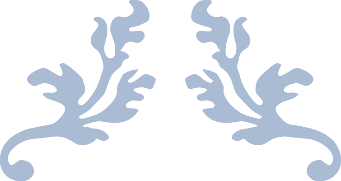 ПРОГРАММА ПСИХОЛОГИЧЕСКОГО СОПРОВОЖДЕНИЯ ИНТЕЛЛЕКТУАЛЬНО ОДАРЕННЫХ  ДЕТЕЙ СТАРШЕГОДОШКОЛЬНОГО ВОЗРАСТА «МАЛЕНЬКИЙ ТАЛАНТ»                                                                                                                      Педагог-психолог Водяницкая Т. Н.                                                                 с. Туношна                                                                     2023 годСодержание:3.3 Карта выявления уровня сформированности ИС детейУсловные обозначения:+ самостоятельное выполнение ребенком игровых заданий;?- частичное выполнение ребенком заданий со стимулирующей помощью педагога;- элементное выполнение ребенком заданий с постоянной направляющей и организующей помощью педагога3.4 Список используемой литературы1.Ануфриев А.Ф. Как преодолеть трудности в обучении детей. 2003 год.2.Григорьева М.Р. Интеллектуально-развивающие занятия со старшими дошкольниками. 2020 год.3.Калмыков В.О.Сделай сам. 2004 год.4. Семакина Е. Рабочие тетради: Логика - противоположности; Логика - найди отличия;Логика – сравниваем предметы; Память и внимание. 2022 год.5.Широкова Г.А. Практикум детского психолога. 2005 год.6.Узарова О.В. 350 упражнений для подготовки детей к школе: игры, задачи, упражнения, основы письма. 2005 год.7. Серия тетрадей для дошкольников 2Солнечные ступеньки»: Пройди лабиринты; Логики. 2019 год.                                                                                                                       Приложение 1Комплекс игровых упражнений для выявления уровня сформированности интеллектуальных способностей старших дошкольников Мыслительные операции  Обследование способности расчленения целого на части (анализ),выявления взаимосвязей между ними.Задание: воспитатель демонстрирует ребенку любой предмет или иллюстрацию (игрушечный домик, поезд, музыкальный инструмент и т.д. – всего 4 предмета), предлагает назвать его и его части (поезд – электровоз, вагоны, колеса, окна, двери, труба титана, тамбур, купе и т.д.). Далее воспитатель интересуется, для чего необходима та или иная часть предмета и уточняет у детей, сохранится ли целостность предмета без этой детали.Критерии оценки:+ ребенок самостоятельно расчленяет целое на части во всех 4 предложенных случаях, выявляя при этом взаимосвязи между ними. Допускается самостоятельное исправление ребенком ошибок, если таковые имеют место. Ответы детей четкие, осмысленные;?  ребенок расчленяет целое на части, выявляя взаимосвязи между ними, только в 2-3 предложенных случаях (допустима частичная помощь);- ребенок не расчленяет целое на части (или расчленяет лишь в одном из предложенных случаев), затрудняясь или вовсе не выявляя при этом взаимосвязи между ними (ребенку требуется постоянная помощь взрослого).Обследование способности воссоединения  целого из частей           (синтез).Задание: воспитатель предлагает ребенку 6 долек яблока (апельсина) и интересуется, что получится, если соединить вместе все дольки. Далее предлагает ребенку 6 карточек с изображением частей какого-либо объекта, которые он должен мысленно воссоединить и назвать, например: крыло, шасси, иллюминаторы – самолет.1.Крыльцо, лестничные пролеты, двери квартир – …подъезд;2. носок, подошва, шнурок – …ботинок;3.клюв, крыло, лапки – …птица;4.руль, колесо, седло – …велосипед;5.рубка капитана, нос, корма – …теплоход;6.стебель, лепестки, тычинки – …цветок.Критерии оценки:+ ребенок самостоятельно осуществляет мысленное воссоединение целого из видимых частей в 5-6 случаях (допускается самостоятельное исправление неточностей);? ребенок осуществляет мысленное воссоединение целого из видимых частей только в 3-4 случаях (допустима частичная помощь);- ребенок затрудняется в воссоединении целого из видимых частей во всех случаях или осуществляет синтез лишь в 1-2 случаях (ребенку требуется постоянная помощь взрослого).Обследование способности сравнения предметов и явлений на основе последовательного выделения признаков сходства и различияЗадание: воспитатель показывает ребенку картинки с парным изображением предметов, отличающихся друг от друга лишь количеством и конфигурацией отдельных мелких деталей. Это могут быть 2 бокала (цилиндрической и прямоугольной формы, с разными ручками и украшениями), 2 пчелки (из разных геометрических фигур), 2 сюжета с 8-10 отличиями и пр. (всего 6 картинок). Воспитатель спрашивает, одинаковы ли картинки, в чем заключается их сходство? Предлагает найти в них как можно больше отличий.Критерии оценки:+ ребенок самостоятельно сравнивает предметы на основе последовательного выделения признаков сходства и различия в 5-6 случаях (допускается самостоятельное исправление ребенком ошибок);? ребенок сравнивает предметы на основе последовательного выделения признаков сходства и различия только в 3-4 случаях и при частичной помощи педагога;- ребенок затрудняется сравнивать предметы и явления на основе последовательного выделения признаков сходства и различия или сравнивает их лишь в 1-2 случаях и при постоянной помощи педагога.Обследование способности классифицировать предметы, т.е. находить общий признак или свойство предмета, объединяя их в однородные группы.Задание: игра «Группировка слов». Воспитатель предлагает ребенку наборы картинок и предлагает сгруппировать их по следующим признакам: растет, течет, греет, лечит, развлекает, летает.Критерии оценки:+ ребенок самостоятельно классифицирует 5-6 предложенных групп предметов, т.е. находит общий признак или свойство предмета, объединяя их в однородные группы (допускается самостоятельное исправление ошибок);? ребенок классифицирует в полном объеме только 3-4 группы предметов, не включая в некоторые группы часть карточек вследствие затруднений в нахождении общих свойств предметов (допускается частичная помощь);- ребенок не выполняет классификацию групп предметов вследствие затруднения в нахождении общих свойств и признаков предметов или классифицирует лишь в 1-2 случаях (требуется постоянная помощь).Обследование способности обобщать предметы, т.е. объединять, группировать на основе отдельного, случайного признака (выявления главных связей, зависимостей, признаков в предметах и явлениях) по словесной инструкции, без образца.Задание: воспитатель предлагает ребенку собрать в чудесный мешочек 5 имеющихся в группе катящихся предметов; на полку выставить 5 игрушек, разных по величине; в корзинку собрать 5 рвущихся объектов; в ванночку собрать 5 нетонущих предметов.Критерии оценки:+ ребенок самостоятельно обобщает 17-20 предметов ближайшего окружения, группирует их на основе признака по словесной инструкции, без образца (допускается самостоятельное исправление ошибок);? ребенок обобщает правильно только 8-16 предметов ближайшего окружения, затрудняясь группировать их без образца, на основе лишь словесной инструкции (допускается частичная помощь взрослого).- ребенок плохо обобщает предметы ближайшего окружения (до 7), вследствие отсутствия зрительной опоры допускает неточности, но ошибкиСамостоятельно не исправляет (ребенку	постоянно	требуется	помощь взрослого).Обследование способности мысленного выделения и удержания в сознании совокупности существенных свойств и связей предмета и отвлечение от других – частных, несущественных – признаков (абстрагирование).Задание: воспитатель раскладывает перед ребенком различные геометрические фигуры: квадраты, круги, ромбы, овалы, трапеции, среди которых 8-10 прямоугольников с различным соотношением сторон и разной величины (от форм, приближенных квадрату, до длинных полосок). Ребенку предлагается отобрать только прямоугольники.Критерии оценки:+ ребенок самостоятельно мысленно выделяет и удерживает в сознании совокупность существенных свойств и связей 8-10 предметов (прямоугольников), отвлекаясь от других, несущественных признаков (допускается самостоятельное исправление ошибок);? ребенок выделяет и удерживает в сознании совокупность существенных свойств и связей только 5-7 фигур, затрудняясь в отвлечении от других, несущественных признаков (выполнение задания со стимулирующей помощью педагога);- ребенок отбирает лишь 1-4 прямоугольника, вследствие затруднения мысленного выделения и удержания в сознании совокупности существенных свойств и связей предметов (ребенку требуется постоянная помощь взрослого).Решение элементарных интеллектуальных задачОбследование способности обрабатывания информации через моделирование условий задачи; построение алгоритма решения, выработка стратегии; самопроверка.Задание: воспитатель предлагает ребенку решить задачу – собрать в корзину 6 мячиков (кубиков, флажков, пирамидок): больших, средних и маленьких. Больших надо подобрать столько же, сколько и маленьких, а маленьких столько же, сколько и средних. Затем эти мячи раздать поровну 2 детям так, чтобы у себя ничего не осталось. Воспитатель предлагает ребенку сначала смоделировать условия задачи (на листочке или на фланелеграфе) и мысленно спланировать ход действий.Критерии оценки:+ ребенок самостоятельно анализирует и обрабатывает информацию через моделирование условий задачи. Планирует решение задачи, после выполнения осуществляет самопроверку;? ребенок стремится понять задачу, однако ему требуется частичная помощь педагога в обработке информации через моделирование условийзадачи и проектирование последующего хода ее решения. К самопроверке приступает после напоминания;- восприятие задачи осуществляется ребенком поверхностно. Ребенок вычленяет разрозненные данные, порой несущественные элементы задачи, затрудняется в предвидении хода решения задачи. Самопроверка собственных действий отсутствует. Низкий уровень самостоятельности, активности и продуктивности.Наглядное моделирование    Обследование способности создания целостной модели объекта из нескольких ее частных эталонных характеристик – пространственного расположения частей, формы их контура и пропорций, цвета.Задание: игра «Изобрази схематично». Воспитатель предлагает ребенку составить из геометрических фигур, природного материала или пр. деталей  модель какого-либо объекта ближайшего окружения, например:1.игрушку-неваляшку;2.цветок – ромашку;3.часы;4.узор на ковре.Критерии оценки:+ ребенок самостоятельно создает целостную модель всех 4 предложенных объектов из нескольких ее частных эталонных характеристик. Отмечается нестандартность и оригинальность моделируемых объектов;? ребенок создает целостную модель только 2-3 предложенных объектов, используя всего 2 эталонные характеристики. Ребенку требуется частичная помощь педагога. Модели в основном лишены оригинальности;- ребенок затрудняется в создании модели объекта из частных эталонных характеристик или при постоянной организующей помощи педагога создает лишь одну модель какого-либо объекта. Низкий уровень самостоятельности, наблюдательности и активности.Пространственное восприятие         Обследование способности восприятия малозаметных признаков, свойств и качеств объекта.Задание: воспитатель предлагает описать внешний вид 4 объектов, обращая особое внимание на описание малозаметных характеристик: детали формы, оттенки, свойства, пропорции:1.любимого обитателя живого уголка (канарейки, черепахи или хомячка)-на шее и лапках черепахи лопается тонкая кожа от частого касания панцирем; на передних лапках черепахи когти сохраннее, чем на задних;2.комнатного растения – молодые побеги и листья герани бледнее и нежнее остальных; цветочки могут быть и другого цвета;3.платья куклы – платье комбинированное из двух цветов; рюшки на подоле платья разные, увеличиваются по ширине;4.игрушки – у ракеты, собранной из ЛЕГО, вертящийся конус и открывающиеся иллюминаторы.Критерии оценки:+ ребенок самостоятельно воспринимает, подмечает и описывает по 3-4 малозаметных характеристик 4 объектов. Ребенок любознателен, внимателен, активен. Ответы ребенка оригинальны, богатый словарный запас;? ребенок подмечает и описывает по 1-2 малозаметных характеристик только 2-3 объектов, задание выполняет со стимулирующей помощью педагога, ребенок затрудняется в поиске слов и выражении мыслей;- ребенок затрудняется в восприятии и описании малозаметных признаков или воспринимает лишь 1 малозаметный признак 1 объекта. Словарь ребенка пассивен. У ребенка пониженная активность, любознательность и самостоятельность, требуется постоянная внешняя стимуляция.Оперативная память Обследование способности восстановления по памяти увиденного.Задание: игра «Вспоминай-ка». Воспитатель предлагает ребенку на память, без зрительного ориентира, вспомнить и описать 3 каких-либо объекта и1 сюжет или событие.Критерии оценки:+ ребенок самостоятельно, без зрительного ориентира и подсказки воссоздает и описывает 2-3 объекта и 1 событие или какой-либо сюжет. Речь ребенка образная, усложненная причастными и деепричастными оборотами, ребенку присуще толкование события или сюжета;? ребенок воссоздает и описывает только 1-2 объекта и какое-либо событие. Речь ребенка односложная, частичное описание события;- ребенок затрудняется в описании объектов, сюжетов и событий или описывает лишь 1 объект. Высказывания ребенка ограниченны, ребенок довольствуется перечислением признаков и отрывочным описанием события. Ребенку требуется постоянная помощь педагога.Вербальная гибкость   Обследование способности выражения увиденного (услышанного) в форме обобщенного суждения.Задание: воспитатель предлагает ребенку посмотреть 3 отрывка из мультипликационного фильма: 1) со сценой охоты или погони; 2) ссоры или примирения; 3) добра или зла – и предлагает передать одной фразой увиденное.Критерии оценки:+ ребенок самостоятельно выражает смысл увиденного (услышанного) в форме обобщенного суждения во всех трех случаях (допущенные неточности ребенок исправляет самостоятельно);? ребенок затрудняется в самостоятельном выражении увиденного (услышанного) в форме обобщенного суждения или выражает увиденное (услышанное) при частичной помощи педагога только в 1-2 случаях;- ребенок пересказывает сюжет увиденного или последовательность услышанного, затрудняясь в обобщении суждения (ребенку требуется постоянная помощь педагога).Символическое опосредование  Обследование способности элементарной формы опосредования – использование сенсорных эталонов.Задание: воспитатель предлагает ребенку отобразить на фланелеграфе, называемые им 8 объектов, не используя при этом их непосредственного изображения, например:1.Солнце ребенок отображает желтым большим кругом;2.Море – синим большим прямоугольником;3.Парк – зеленым треугольником;4.Многоэтажный дом – узкой вертикальной полоской;5.Река – широкой горизонтальной полоской;6.Дынч – желтым большим овалом;7.Утюг – белым треугольником;8.Телевизор – голубым квадратом.Критерии оценки:+ ребенок самостоятельно опосредует все 8 понятий, используя сенсорные эталоны. Допущенные неточности исправляет самостоятельно;? ребенок опосредует сенсорными эталонами только 4-7 понятий при частичной помощи педагога;- ребенок затрудняется в самостоятельном опосредовании предметов или опосредует лишь 1-3 объекта, используя только отдельные сенсорные эталоны – либо цвет, либо форму, либо величину.Гибкость мыслительных действий Обследование способности комбинирования и варьирования разных способов решения одной и той же задачи, поиск наилучшего, который быстрее и вернее приведет к намеченной цели. Задание: воспитатель раскладывает перед ребенком 10 кубиков ЛЕГО и предлагает собрать все кубики в столбик за определенное время (20 секунд).Ребенок выполняет задание 5 раз. Предполагается, что ребенок с каждой новой попыткой будет менять способ выполнения, подбирая наиболее эффективный.Критерии оценки:+ ребенок самостоятельно осуществляет систематический поиск новых, наиболее эффективных вариантов решения задачи, не менее 3. Собирает столбик из всех 10 кубиков ЛЕГО;? ребенок незначительно или случайным путем изменил начальный способ решения задания, который привел его к эффективному способу выполнения задачи. Собирает от 7 до 9 кубиков за 20 сек.;- ребенок затрудняется в изменении найденного способа решения задания и все 5 раз собирает столбик из 1-6 кубиков одним и тем же, не очень эффективным, способом.Система когнитивных (познавательных) параметров Обследование способности критического отношения к процессу своей мыслительной деятельности (интроспекция –интеллектуальная рефлексия).Примечание. Критическое отношение к процессу своей мыслительной деятельностиможно выявить при обследовании других интеллектуальных способностей.Критерии оценки:+ ребенок критически подходит к процессу своей мыслительной деятельности, самостоятельно осознает допущенные неточности и исправляет их;? ребенок затрудняется в самостоятельном критическом рассмотрении процесса своей мыслительной деятельности или осуществляет ее только при частичных замечаниях педагога;- ребенок не способен критически подойти к своей мыслительной деятельности, либо считает свое высказывание априорным.Обследование способности сопоставления при помощи ранее усвоенных эталонов свойства, качества и признака образца с соответствующими свойствами, качествами и признаком объектов – идентификация).Задание: воспитатель предлагает ребенку найти в ближайшем окружении по 4 предмета или карточки с изображением объектов, идентичных названным ею 5 словам, например:1.мягкие, как пластилин - тесто, глина, мармелад, жвачка;2.теплые, как батарея - шерстяные носки, валенки, котенок, молоко;3.острые, как нож - иголка, кинжал, гвоздь, рапира;4.катящиеся, как обруч - мяч, тарелка, колесо, крышка от кастрюли;5.растущие, как морковка - дерево, цветок, ребенок, жеребенок.Критерии оценки:+ ребенок самостоятельно сопоставляет 3-4 объекта, фиксированных в представлении ребенка, при помощи ранее усвоенных эталонов свойств, качеств и признаков всех 5 образцов, предложенных воспитателем с соответствующими свойствами, качествами и признаками объектов, предъявленных для выбора. Задание выполняет с интересом;? ребенок, с частичной помощью педагога, идентифицирует только по 2-3 предмета с 3-4 предложенными образцами. Наблюдается некоторая нерешительность;- ребенок затрудняется в идентификации предметов по названному образцу или сопоставляет верно лишь 1 предмет с 1-2 образцами. Деятельность хаотична, непродуманна, выполняет задание только при направляющей помощи педагога.Креативность (творческое воображение)  Обследование способности нестандартного взгляда на проблемную ситуацию. Задание: игра «Как же быть, как поступить?» Воспитатель предлагает ребенку ответить на ряд вопросов, стараясь отвечать и верно, и необычно:1.Как быть, если сломаешь любимую игрушку сестренки?2.Как изменить длину хвоста пони, не срезая ни сантиметра?3.Как поступить, если хочется шалить, но не позволяют этого делать?4.Как быть, если не хочется идти завтра в детский сад?5.Как убедить маму, что сладости детям нужно есть ежедневно?6.Как бороться с назойливыми комарами?Критерии оценки:+ ребенок самостоятельно подбирает к 5-6 проблемным ситуациям несколько вариантов нестандартных, оригинальных решений. Речь содержательна, выразительна, грамматически правильна;? ребенок подбирает по одному нестандартному варианту решения только 2-4 проблемных ситуаций. Ребенок затрудняется в выражении мыслей, выполняет задание со стимулирующей помощью;- ребенок затрудняется в подборе оригинального решения к проблемным ситуациям или находит лишь один стандартный ответ на одну задачу. Речь пассивна, бедный словарный запас, низкий уровень самостоятельности.Обследование способности создания относительно новых образов на основе видоизменения и преобразования имеющихся.Задание: образность мышления предлагается определить через:1. нахождение ребенком нескольких различных образов в бесформенных пятнах, листьях, облаках, обрывках ткани, комках бумаги;2. изображение, моделирование 3-4 образов нестандартными средствами (листья, снежинки, цветы, глина, камушки, семена, крупа и т.д.).Критерии оценки:+ ребенок самостоятельно создает относительно новые образы на основе видоизменения и преобразования имеющихся. В задании А ребенок создает по несколько образов к 4-5 предложенным объектам; в задании Б - моделирует 3-4 оригинальных образа самостоятельно выбранными средствами. Ребенок активен, самостоятелен, задания выполняет с интересом, решения чаще нестандартны, оригинальны, действия сопровождает разъяснением;? ребенок создает новые образы на основе видоизменения и преобразования имеющихся с направляющей помощью педагога. В задании А ребенок создает по одному образу к 2-3 предложенным объектам; в задании Б - моделирует только 1-2 стандартных образа средствами, предложенными педагогом. Ребенок недостаточно активен, самостоятелен, выполняет задания с частичной внешней стимуляцией.Ребенок практически не разъясняет свои действия;- ребенок затрудняется в самостоятельном создании относительно новых образов на основе видоизменения и преобразования имеющихся представлений. В задании А ребенок создает лишь один образ одного предложенного объекта; в задании Б - моделирует какой-либо единственный образ при направляющей и организующей помощи педагога. Низкий уровень воображения и фантазии. Ребенок пассивен, не проявляет интереса и любознательности. Действия не сопровождает речью.Логические операцииОбследование способности систематизации объектов по функциям, свойствам и признакам – умение продолжить логический ряд.Задание: игра «Логическая цепочка». Воспитатель предлагает ребенку найти и выстроить в логический ряд карточки к 6 словам:1.человек (младенец, ребенок, школьник, взрослый);2.плавает (бумажный кораблик, палка, плот, теплоход);3.растет (цветок, ребенок, тесто);4.мнется (бумага, ткань, алюминий, проволока, пластилин);5.легкий, воздушный (шар, пух, лист, змей);6.тяжелый (чемодан, камень, характер, разговор).Критерии оценки:+ ребенок самостоятельно систематизирует объекты по функциям, свойствам и признакам в 5-6 случаях, продолжая логический ряд. Допущенные неточности исправляет самостоятельно;? ребенок систематизирует объекты по функциям, свойствам и признакам только в 2-4 случаях, выстраивая логический ряд при частичной помощи и поддержке педагога;- ребенок затрудняется в систематизации объектов по функциям, свойствам и признакам или выстраивает логический ряд лишь в одном случае. Ребенку требуется постоянная организующая и направляющая помощь педагога, деятельность ребенка хаотична, непродуманна.Обследование способности установления причинно- следственных зависимостей.Задание: воспитатель предлагает	ребенку установить причинно- следственные зависимости:А.между строением животных и условиями обитания:1. горб, длинные густые ресницы верблюда – жизнь в пустыне;2. ласты, толстый слой подкожного жира тюленя – обитание в ледяной морской воде;3.колючки ежика – жизнь в лесу с «соседями»-хищниками;4.длинная шея жирафа – питание листьями с верхушек акаций во время засухи;5. густой, длинный хвост лошади – отпугивание назойливых мух и слепней;Б.между событиями:1.громкий крик в горах – камнепад;2.мальчик играл со спичками – случился пожар;3.промочил ноги – насморк;4.весна настала – все вокруг радует глаз;5.купили щенка – Денис похудел.Критерии оценки:+ ребенок самостоятельно устанавливает причинно-следственную зависимость в 4-5 случаях задания А и в 4-5 случаях задания Б. Представления об окружающем достаточно развернуты и многосторонни;? ребенок с частичной помощью педагога устанавливает причинно следственную зависимость в только 2-3 случаях заданий А и Б. Представления об окружающем четкие, но ограниченные;- ребенок затрудняется в установлении причинно-следственных зависимостей или выполняет лишь одно задание. Ребенок часто отвлекается из-за сложностей, требуется постоянная организующая и направляющая помощь педагога.                                                                                                                   Приложение 2Комплекс игр и игровых упражнений для развития интеллектуальных способностей детей 5-7 лет  Мыслительные операции I                                                                 Анализ«Разбей на части»Цель: упражнять детей в расчленении целого на части, выявлении взаимосвязей между ними.Ход: дети расчленяют либо изображенный на картинке, либо сам предмет на части, а части на детали. Объясняют значимость каждой части и детали, выявляют взаимосвязь между ними.«Расскажи об игрушке (о предмете)»Цель: упражнять детей в многостороннем, многофункциональном анализе свойств, качеств и признаков предметов, применяя при этом общественно выработанные сенсорные эталоны.Ход: воспитатель интересуется, есть ли у ребенка в группе любимые игрушки, предметы. Предлагает ребенку поиграть с ними, называя их характеристики и признаки (цвет, форма, величина, пропорции, свойства, качества).Синтез«Придумай название»Цель: упражнять детей в объединении случайных, беспорядочных элементов в целостный образ, развивать творческое воображение.Ход: перед детьми на столе лежат карточки, картинками вниз. Игра заключается в том, что, переворачивая по две карточки, каждый ребенок объединяет их признаки, находит созданному предмету аналогию в окружающей действительности и придумывает название, например:телевизор и магнитофон – (видеомагнитофон);самокат и портфель – («самокатящийся» портфель);зонт и вентилятор – (теневой «прохладитель»);обувь и пружины – («дальнопрыг»);боксерские перчатки и коврик – («пылевыбиватели»);батарейка и ручка – («самописец») и др.«Что это?»Цель: упражнять детей в отнесении каждого элемента группы (подсистемы) ко всей совокупности системы.Ход: подбирая из предложенных воспитателем серии карточек 2-3 шт., являющихся частями какой-либо одной системы, ребенок должен назвать ее, например: дерево, куст, птицы – это лес.1.волны, берег, соль – …это море;2.трава, цветы, поляна – …это луг;3.книги, журналы, полки –…это библиотека;4.колибри, дрозд, щегол, пингвин – …это птицы;5.рожь, пшеница, овес – …это злаки;6.домашние животные, дом, речка, картофельное поле – …это деревня Сравнение«Найди сходства и различия»Цель: упражнять детей в сравнении предметов и явлений Ход: каждый ребенок подбирает серию карточек (3) с изображением однородных объектов, предметов и явлений. Затем находит как можно больше признаков сходства и различия по каждой выбранной серии картинок:солнечное утро – пасмурное утро – дождливое утро;грустные дети – играющие дети – спящие дети;яхта с белыми парусами – корабль с алыми парусами, лодка без парусов;персонажи из сказок: старик с золотой рыбкой – старик с репкой – старик с рукавичкой;модели: куб – овал – призма;насекомые: шмель – оса – пчела и т.д.«Подумай – скажи»Цель: упражнять детей в вычленении наиболее существенных свойств предметов.Ход: перед детьми расположены картинки с изображением озера и реки, лука и ананаса, снеговика и льда, книжки и альбома для рисования, ткани и бумаги, курая и дудочки и т.п. Затем воспитатель предлагает детям подобрать к парным карточкам характерные свойства, например: курай и дудочка – легкие, изготовлены из дерева, поэтому не тонут, но могут сгореть и т.д. «Как ты думаешь, скажи»Цель: упражнять детей в понимании образного сравнения.Ход: воспитатель предлагает ребенку подумать и сказать, что	он понимает под следующими понятиями:трава, как ковер;солнце, как печка;мужчина, как скала;лед, как камень;девушка, как лебедь;тонкая, как спичка и др.«Сравни»Цель: упражнять детей в ясном разграничении существенных и несущественных отличительных признаков и свойств предметов.Ход: воспитатель предлагает детям карточки с изображениями предметов. Предлагает найти как можно больше существенных и несущественных отличительных признаков и свойств этих предметов (не менее 4):Телевизор и компьютер;Стул и кресло;Ручка маркер;Чайник и кофейник;Ролики и коньки.«Звери и норы»Цель: упражнять детей в сравнении и соотнесении двух сериационных рядов объектов (транзитивность).Ход: воспитатель предлагает детям 2 ряда сериационных объектов: звери и норы. Дети должны соотносить между собой картинки с изображениями зверей и нор разной величины, «поселяя» каждого зверя в подходящую ему повеличине нору (медведя – в самую большую нору, лисицу – в нору поменьше, зайца – еще меньше, крота – в самую маленькую).«Найди мою ошибку»Цель: упражнять детей в сравнении и подборе признаков, противоположных по значению.Ход: воспитатель объясняет детям, что она будет называть два противоположных признака разных объектов, а их задача – найти ошибку и подобрать нужное, противоположное значение. Например: на столе лежало 2яблока: одно кислое, а другое красивое. Вместо слова красивое необходимо назвать слово сладкое.1.Динара и Камилла – две подружки: первая – веселая, а вторая – красивая … (грустная).2.Вокруг деревни текут 2 реки: одна – широкая и глубокая, а вторая – узкая и холодная …(мелкая).3.У Артура башня выше, а у Сережи – крупнее … (ниже).4.На площади, у новогодней елки, стоят 2 ледяные горки: одна – высокая и скользкая, а вторая – маленькая … (низкая) и гладкая … (нескользкая).5.Папа купил 2 книги: одна – красочная и интересная, а другая – без ярких картинок и веселая … (скучная).6.У Динара собака большая и храбрая, а у Тимура – маленькая и умная (трусливая).                                                         Классификация«Подбери к слову», «Подумай, отыщи»Цель: упражнять детей в классификации предметов по обобщающим словам.Ход: воспитатель предлагает детям подобрать по 5 картинок с соответствующими изображениями к опорным словам, типа: хвойные деревья – ель, сосна, пихта, кедр, можжевельник.1.техника, необходимая в доме – …;2.части тела – …;3.профессии – …;4.верхняя одежда – …;5.башкирские народные сказки – …;6.лекарственные растения  – …; и т.д.«Догадайся, почему»Цель: упражнять детей в выделении нескольких общих признаков и свойств, характерных для ряда предметов.Ход: воспитатель подводит детей к группе объектов. Это могут быть изготовленные из пластика и небольшого размера:кубики красного цвета;голубой глобус;белый прямоугольный сундучок;желтый овальный чайник;рамка для портрета;- декоративная вазочка, изготовленная из пластиковой бутылки или другие предметы из другой группы материалов (деревянные, глиняные, шерстяные, стеклянные, бумажные).Далее воспитатель просит подумать и рассказать, почему эти разные предметы находятся вместе, и предлагает выделить 4 общих признака, характерных для всех этих предметов.Обобщение«Кого (чего) больше (меньше)?»Цель: упражнять детей в обобщении видовых и родовых признаков объектов и предметов.Ход: воспитатель предлагает детям осмотреть групповую комнату и сказать, чего здесь больше (меньше):столов или мебели;детей или девочек;фиалок или комнатных растений;игрушек или машин (кукол);гуппи или рыб в аквариуме;чашек или посуды и т.д.На прогулке, в походе: чего меньше? берез или деревьев, птиц или синичек, насекомых или муравьев, травы или клевера, цветов или одуванчиков и т.п.«5 лишний»Цель: упражнять детей в исключении понятия на основе обобщения по разным признакам (функциональные, ситуативные, категориальные).Ход: воспитатель предлагает детям исключить из картинок с группами объектов лишний и назвать оставшиеся группы общим понятием. Например: градусник, лекарство, гвоздь, кислородная подушка, фонендоскоп – … предметы, необходимые для лечения;Крючок, поплавок, удочка, мыло, ведро – … предметы, используемые в рыбной ловле;Кирпич, цемент, ковер, шифер, доски – … материалы, необходимые для строительства;Пылесос, стиральная машина, кухонный комбайн, арбуз, утюг – … предметы-помощники в быту;Стрела, пчела, воздушный змей, обувь, спутник – … летающие объекты;Краски, карандаш, светильник, книги, кирпич	–	…	предметы, находящиеся в пространственной близости;Ключи, бумажник, расческа, платочек, телевизор – … предметы, лежащие в сумочке у мамы;Молоко, мука, сахар, сковорода, картошка – … продукты, необходимые для выпечки блинов на сковороде;Клюшка, коньки, ледовый стадион, ворота, телефон – … средства для спортивной игры в хоккей;Шкаф, бинокль, табурет, платье, плечики – … табурет необходим, чтобы встав на него, повесить в шкаф платье на плечиках.Мед, крокодил, акула, ястреб, рысь – … хищники;Кукла, машина, кубики, клубника, мозаика – … игрушки;Самолет, поезд, автобус, теплоход,	спутник	–	…	пассажирский транспорт;Фиалка, бегония Рекс, герань, кактус, колокольчик – … комнатные растения;Сыроежки, лисички, подберезовики, мухомор, дорога – …грибы.«Одним словом назови»Цель: упражнять детей в подведении под понятие серию объектов и явлений, качеств и признаков предметов – эмпирическое обобщение.Ход:	воспитатель	раскладывает	перед	детьми	6	групп	картинок	и предлагает назвать каждую группу в отдельности обобщающим понятием:весна, лето, осень, зима – … времена года;дождь, снег, град – … осадки;укротитель, факир, эквилибрист, клоун – … циркачи;Агидель, Уфимка, Дема, Инзер – … реки Башкортостана;арбуз, сахар, мороженое, шоколадка – … сладкое;нож, ножницы, иголка, шпага, стрела – … колющие, острые предметы.«Что это, кто это?»Цель: упражнять детей в обобщении группы однородных понятий с определяющими словами к ним.Ход: воспитатель, выкладывая на стол 6 групп картинок, характеризуя их, предлагает детям найти к ним общее понятие.африканский жираф, индийский слон, китайская панда – … дикие животные;сладкие бананы, сочные лимоны, оранжевые апельсины – … цитрусы;золотая рыбка, деревянный Буратино, Железный Дровосек, сестрица Аленушка – … сказочные персонажи;комната смеха, американские горки, надувной батут, электронные машинки – … аттракционы;веселая Динара, сердитый Дениска, заботливая Машенька, добрый Марсель – … дети;красивая Уфа, далекий Сибай, зеленый Стерлитамак – … города Башкортостана.«Загадки – отгадки»Цель: упражнять детей в обобщении по совокупности существенных свойств, признаков и качеств явлений, объектов, предметов. Упражнять в обобщении по описанию возможных действий с объектом.Ход: воспитатель сообщает детям, что приготовил для них несколько сюрпризов. Но, чтобы получить их, детям необходимо узнать, о ком или о чем идет речь:1.Комочек пуха, длинное ухо, прыгает ловко, любит морковку...(Зайчик)Ног нет, а ходит, рта нет, а скажет, когда спать, когда вставать, когда                играть начинать…(Часы)Была зеленой, маленькой, потом я стала аленькой, на солнце почернела я,и вот теперь поспела я... (Вишня)Мигнет, моргнет, в пузырь нырнет,в пузырек под козырек,ночью в комнате – денек… (Фонарик, свет)Клубок, да не пушистый,колючий да ершистый… (Ежик)Белая, пушистая, легкая, волокнистая… (Вата)Ни в воде не горит, ни в воде не тонет… (Лед)Стукнешь о стенку – а я отскочу, Бросишь на землю – а я подскочу. Я из ладоней в ладони лечу.Смирно лежать я никак не хочу… (Мяч)Очень любят дети, Холодок в пакете. Холодок-холодок,Дай лизнуть тебя разок… (Мороженое)                       За ботву, как за веревку,   Можно вытащить… (морковку)На два пальца надеваютИ, что надо, разрезают… (Ножницы)Абстрагирование«Назови признак»Цель: упражнять детей в выделении существенных свойств, признаков предметов и абстрагирование их в несущественные.Ход: воспитатель показывает детям ряд предметов и предлагает им назвать главные свойства и признаки этих предметов и перевести их в несущественные.цветные карандаши – яркие, наточенные – тонкие;зонт – детский и небольшой – на ремешке;стакан – стеклянный и хрупкий – прозрачный;конфеты – сладкие и вкусные – без фантиков;ковер – теплый, красивый – круглой формы;книга – интересная, красочная – тяжелая и т.д.РЕШЕНИЕ ЭЛЕМЕНТАРНЫХ ИНТЕЛЛЕКТУАЛЬНЫХ ЗАДАЧ«Гимнастика ума»Цель: упражнять детей в решении элементарных задач в абстрактной, отвлеченной форме.Ход: воспитатель формулирует 4 задачи в абстрактной форме и предлагает детям решить их без опоры на наглядность.Как ты разделишь между семью детьми 7 книг, лежащих в коробке так, чтобы каждый ребенок получил по одной книге и чтобы одна книга осталась в коробке? (Одному ребенку достанется книга вместе с коробкой.)По дороге шли 3 женщины, две из них – дочери и две – мамы. Возможно ли это? (3 женщины – это бабушка, мама и дочь.)Представь, что ты спортсмен. Ты и еще трое твоих друзей-спортсменов тренируетесь на стадионе. К вам присоединились еще двое спортсменов. Сколько всего спортсменов будут отдыхать на скамейке после тренировок? (6)Год назад тебе было 5 лет. Сколько лет тебе тогда сейчас? А сколько тебе будет лет через год?«Из моделей на столе переложи фигурку мне»Цель: упражнять детей в поисковом планировании, т.е. разработке программы выполнения действий для достижения поставленной цели.Ход: воспитатель предлагает детям решить 4 задачи на преобразование фигур: 1) переставить одну палочку так, чтобы домик был перевернут в другую сторону; 2) переложить 6 палочек так, чтобы из корабля получился танк; 3) переложить 5 палочек таким образом, чтобы из вазы получился телевизор; 4) переложить 3 палочки, чтобы из домика получилось 4 равных треугольника и 5) задание на сбор из конструктора ЛЕГО модели ракеты, с использованием всех предложенных деталей, без зрительного образца. Воспитатель объясняет, что сначала нужно рассказать обо всех действиях и только потом к ним приступать.НАГЛЯДНОЕ МОДЕЛИРОВАНИЕ«Инженеры»Цель: упражнять детей в применении действий замещения элементов моделируемого содержания (т.е. отдельных понятий, соответствующих элементам модели замещения).Ход: воспитатель обращает внимание детей на ближайшее окружение (расположение окон, дверей, мебели). Затем предлагает им смоделировать, выложить на фланелеграфе из заместителей: 1) групповую комнату, располагая в ней мебель таким же образом, как и наяву, с определением своего местонахождения в пространстве; 2) спортивную площадку на участке детского сада со спортивным оборудованием и с определением месторасположения какого-либо объекта (игрушки).«Выложи модель сказки»Цель: упражнять детей в моделировании последовательности действий.Ход: воспитатель предлагает детям послушать сказку (рассказ, историю) с четким сюжетным действием. Затем просит выстроить модель прослушанной сказки, отбирая для понимания ее смысла эпизоды и обозначая их с помощью заместителей. «Скачки»Цель: упражнять детей в использовании сериационного ряда величин в качестве модели сериационных отношений между наглядно-представленными объектами.Ход: детям представляется ряд карточек с изображением домашних животных и предлагается выстроить их по порядку в плане скорости ихпередвижения с одновременным подбором соответствующих их скорости полосок. Например:быстрее всех передвигается лошадь – ей соответствует самая длинная полоска;уступает скорости передвижения лошади коза – ей соответствует             полоска чуть короче;потом овечка – полоска еще короче;медленнее	всех	передвигается корова- ей соответствует самая короткая полоска.Вариант: воспитатель убирает карточки с изображением животных и объясняет детям, что полоски – это их замещаемые модели и предлагает перечислить по полоскам животных. Далее воспитатель выкладывает на стол замещаемую модель озера и спрашивает у ребенка, какое животное быстрее всех доберется до озера и напьется воды? Дети вначале подносят к озеру самую длинную полоску, модель лошади, сообщая, что лошадь быстрее всех передвигается, поэтому она раньше остальных доберется до озера и напьется воды, затем… (Далее по аналогии.)«Море»Цель: упражнять детей в использовании сериационного ряда величин в качестве модели словесно обозначаемых отношений между объектами.Ход: воспитатель предлагает детям плоскостной экран – море, и фигурки 4 морских обитателей: осьминога, медузы, морского конька, акулы. Спрашивая у детей, уточняет, что на самой поверхности моря, выше всех морских обитателей плавает медуза; немного ниже нее, в теплых слоях воды, плавает морской конек; далее, еще ниже, почти у самого дна, рыщут в поисках добычи акулы; ну а ниже всех, по самому морскому дну передвигаются осьминоги. Ребенок, ориентируясь на это описание, подбирает для каждого объекта соответствующий заместитель и отмечает его значком. Например:медуза – маленький круг, красный значок;морской конек – круг побольше, желтый значок;акула – круг еще больше, голубой значок;осьминог – самый большой круг, синий значок.Затем воспитатель убирает фигурки морских обитателей и предлагает детям расположить на экране моря, по мере глубины их обитания, замещаемые модели.ПРОСТРАНСТВЕННОЕ ВОСПРИЯТИЕ«Зрительный диктант»Цель: упражнять детей в зрительном восприятии величины, формы, объема, контура, цвета, пропорций, пространственных отношений предметов.Ход: воспитатель вывешивает таблицу с изображением предметов и геометрических фигур с учетом разности их сенсорных эталонов. Предлагает детям рассказать о каждом объекте в отдельности с учетом вышеперечисленных признаков по наводящим вопросам, типа:-какой предмет изображен в верхнем левом углу?-какой он по величине в сравнении с синим треугольником и зеленым кругом?-какой он по ширине в сравнении с сиреневым овалом и желтым прямоугольником?-расскажи о предмете, который расположен ниже и правее;-как ты думаешь, одинаковое ли количество жидкости поместится в этих двух фигурах (один прямоугольник тоньше, но выше; а второй – толще, но короче), как это можно доказать и т.п.«Узнай предмет по звуку»Цель: упражнять детей в восприятии на слух.Ход: воспитатель предлагает поиграть с детьми в игру. Достает из красочного короба 5 предметов, не показывая их детям, извлекает из них звуки за ширмой и предлагает назвать предмет (барабан, колокольчик, коробка ЛЕГО, свисток, музыкальная открытка).Вариант А: подвижная игра «Узнай по голосу».Вариант Б: восприятие на слух читаемого текста. Воспитатель читает небольшой отрывок из рассказа, например: «Камилла, собрав в корзину свои любимые игрушки, коврик, фрукты и надев на голову пеструю шляпку, спустилась вниз по лестнице. Напевая веселую песенку, направилась к речке». Затем выясняет у детей последовательность действий Камиллы.«Что было, что есть, что будет»Цель: упражнять детей в восприятии	времени, т.е. отражении последовательности явлений и событий.Ход: воспитатель показывает 8 картинок и называет слово, а детям предлагает назвать предшествующее этому слову и последующее, например:яйцо – ЦЫПЛЕНОК – курица или петух;дерево – ДОСКИ – дом;суббота – ВОСКРЕСЕНЬЕ – понедельник;весна – ЛЕТО – осень;мальчик – ЮНОША – мужчина;вчера – СЕГОДНЯ – завтра;хлопок – ТКАНЬ – одежда; завтрак – ОБЕД – ужин и др.«Догадайся»Цель: упражнять детей в усмотрении скрытых качеств, признаков и свойств предметов.Ход: воспитатель показывает детям 6 объектов и задает вопросы, на которые ребенок должен ответить: ЯБЛОКО – большое, румяное. А какое оно на вкус? – Сладкое, кислое, сочное, вкусное, полезное.ШАРФ – яркий, длинный и пушистый. А еще какой? – Теплый, мягкий, нежный, вязаный, его можно распустить.ВОЗДУШНЫЙ ШАР – большой, сочно-зеленого цвета. А еще? – Легкий, воздушный, овальный, очень нежный.МЫЛО – вкусно пахнет, но несъедобное. А еще какое? – Пенится, можно пускать пузыри, щиплет глаза, убивает микробы, скользкое.ПЛАФОН – украшает помещение, и не занимает места. А еще что можно сказать о нем? – Освещает помещение в темное время суток, нельзя задеть мячом, потому, что может расколоться.КАРАНДАШ – гладкий, яркий и тонкий. А что еще можно о нем сказать? – Деревянный, легкий, теплый, не тонет в воде, может сгореть, ломается, можно рисовать только тогда, когда он наточен.«Разгадай загадку художника»Цель: упражнять детей в осмысленности и обобщенности при восприятии незавершенных рисунков, в представлении различных пространственных положений скрытых частей плоских объектов по видимым частям.Ход: воспитатель показывает детям 5 незавершенных изображений. Предлагает подумать и определить замысел художника, а затем закончить рисунок.Вариант: воспитатель предлагает детям 3 карточки с изображением каких-либо частей объекта: 1) изображение детских ног в движении; 2) изображение головы зайчика в профиль; 3) боковое изображение руля самоката. Просит определить и зарисовать положение скрытых, не обозначенных частей, ориентируясь на видимые части.«Нелепицы»Цель: упражнять детей в увеличении объема восприятия, т.е. количества одновременно воспринимаемых ребенком предметов или их свойств.Ход: воспитатель предлагает детям картинку-нелепицу и картинку с множеством контуров, предлагает в первой найти как можно больше допущенных умышленно неточностей и нелепиц, а во второй – вычленить и назвать как можно большее количество изображенных объектов.«Запутанный рисунок»Цель: упражнять детей в восприятии предметов в неопределенных формах. Ход: воспитатель показывает детям 2 картинки, на которых изображены по 10 завуалированных объектов. На одной из них предлагает узнать и обвести разным цветом 10 следующих предметов: машину, сачок, клюшку, барабан, компас, глобус, птицу, самолет, часы, обувь. На	второй картинке	- самостоятельно узнать и назвать 10 завуалированных объектов.«Найди элемент»Цель: упражнять детей в восприятии зрительного образа.Ход: воспитатель предлагает рассмотреть детям сюжетную картинку. Затем предлагает найти на рисунке 6 элементов или предметов, и соотнести их с изображенными в клеточках пониже.«Дорисуй»Цель: упражнять детей в восприятии целостного образа из его частей.Ход: воспитатель предлагает детям 6 листочков, на которых частично изображены детали объектов. Спрашивает, на что похожи детали, и какой предмет мог бы получиться при их соединении. Предлагает дорисовать детали. Например:иллюминаторы, шасси – самолет;колесо, руль, седло – велосипед;одежда, обувь и голова – человек;ведерко, морковка, метла – снеговик;пятачок, копытца, хвостик – поросенок;труба, облака, скамейка – дом.ОПЕРАТИВНАЯ ПАМЯТЬ«Узнай на ощупь»Цель: упражнять детей в распознавании на ощупь различных геометрических фигур, предметов через тактильные ощущения, воссоздание образа объекта (тактильная память).Ход: воспитатель предлагает детям самостоятельно на ощупь определить и правильно воссоздать образ предметов или геометрических фигур.«Узнай запах»Цель: упражнять детей в различении запахов, определении принадлежности запаха объекту, нахождении ассоциативных связей с определенным запахом (обонятельная память).Ход: воспитатель предлагает детям с завязанными глазами определить запах и найти ассоциацию с ним.Предлагаемые запахи: ваниль; кофе; цитрусы; кола; обувной крем; гвоздика; семяукропа (кулинарные специи); клейстер; душица; клубничное варенье (всего 10 запахов).«Обратная связь»Цель: упражнять детей в запоминании и воспроизведении услышанного (словесная память).Ход: воспитатель	предлагает детям запомнить ряд	слов (6-8)	или предложение и воспроизвести их в дальнейшем.ВЕРБАЛЬНАЯ ГИБКОСТЬ«И я»Цель: упражнять детей в реагировании на проблему в пределах ограниченного времени.Ход: воспитатель сообщает ребенку, что хочет рассказать историю, которая произошла с ней этим летом. Но предупреждает, что в процессе рассказа будет делать паузы (//), для того, чтобы он (ребенок) подключался к рассказу, говоря «и я», но только в тех случаях, когда это возможно и необходимо по смыслу.«Одним погожим утром // решила я отправиться в зоопарк (и я). Купила фруктов для мартышек и пони (и я), сладостей для мишек и слона (и я), ведь они их очень любят (и я). По пути мне встретились дети с нашего двора // они запускали в небо воздушного змея (и я). Узнав // куда я иду (и я), они решили пойти со мной // В зоопарке мы (и я) угощали гостинцами зверей // Мартышка корчила нам рожицы // и висела на хвосте // уплетая сладкий банан // а бурый медвежонок (и я) ел шоколадку (и я), хлопал лапами (и я) и просил еще // Нам было очень весело // и мы хохотали (и я). Но тут налетела тучка // и ребята // испугавшись дождя // убежали (и я)».«Гимнастика ума»Цель: упражнять детей в быстром переключении и подборе эпитетов к заданному понятию.Ход: воспитатель предлагает	детям назвать как можно больше                                   подходящих выражений (не менее 3 эпитетов) к 10 словам:дорога – … длинная, широкая, дальняя, пыльная, опасная;лес – … тихий, бесшумный, зеленый, спокойный, мрачный;море – … соленое, голубое, бескрайнее, лазурное, великолепное;зима – … снежная, вьюжная, холодная, долгая, праздничная;детский сад – … шумный, любимый, родной, красивый;детство – … звонкое, веселое, радостное, счастливое;мама – … дорогая, родная, любимая, добрая, милая;хлеб – … вкусный, белый, бородинский, с корочкой;велосипед – … двухколесный, с сигналом, складной;Незнайка – … веселый, глупенький, смешной, добрый.«Перевертыши»Цель: упражнять детей в подборе слов, противоположных по значению. Ход: воспитатель предлагает детям подбирать слова, противоположные по значению (всего 10 – 11 слов), например:высокий дом – … низкий дом;длинная аллея – … короткая аллея;дальние родственники – … близкие родственники;сладкий сок – … кислый сок;старый зонт – … новый зонт;ясный день – … пасмурный день;высокое пламя – … короткое пламя;тьма – …свет;холодное молоко – … горячее молоко;веселый человек – … грустный человек;песок мокрый – … сухой песок.«Скажи иначе»Цель: упражнять детей в подборе синонимов, близких по значению слов.Ход: воспитатель предлагает детям вспомнить как можно больше слов, похожих по смыслу на слова, произнесенные воспитателем (всего 6 слов), например:веселый – … задорный, озорной, шутливый, счастливый;влажный – … слегка мокрый, сырой, тяжелый, свежий;добрый – … нежадный, хороший, примерный, порядочный;близко – … рядом, недалеко, поблизости;дорогой – … близкий, родной, милый;холодно – … зябко, прохладно, свежо.«Замок чисел»Цель: упражнять детей в толковании смысла выражения.Ход: воспитатель показывает детям картинку, на которой изображен замок с 10 признаками: 1) 7 башен, 2) 7 гербов, 3) 7 окон на каждой башне, 4) 7флагов на шпилях башен, 5) 7 аллей, 6) 7 кустов роз, 7) 7 фонтанов, 8) 7 лебедейв пруду, 9) 7 золотых корон на головах лебедей, 10) 7 стражников. Интересуется у детей, как можно назвать замок, изображенный на картинке (Замок Семи Чисел). Предлагает обосновать ответ (почему?).Предполагаемый ответ ребенка: «Замок Семи Чисел назван так потому, что в замке 7 башен, в каждой башне по 7 окон, в парке замка 7 аллей, а в озере плавают 7 прекрасных лебедей…»«Подумай, расскажи»Цель: упражнять детей в осмыслении увиденного, заключающего в себе определенный скрытый смысл (умозаключение).Ход: воспитатель показывает детям смысловую фотографию, либо слайды, либо репродукцию картины, например: «Дети, бегущие от грозы» Маковского,«Грачи прилетели» Саврасова и т.д. Предлагает внимательно рассмотреть ее, выявить существенные связи и на этой основе построить умозаключение. Например, воспитатель показывает фотографию, где изображен дельфин, выпрыгивающий из воды, в окружении тренера и зрителей. Ребенок, сопоставляя детали увиденного, приходит к выводу, что этот дельфин – артист дельфинария. Он выполняет прыжок и касается носом подвешенного к куполу огромного мяча. Делает это дельфин, чтобы зрители поаплодировали ему, а тренер угостил его рыбкой.«Назови одним словом»Цель: упражнять детей в индуктивном умозаключении (от частных суждений к общему).Ход: воспитатель произносит фразы, а детям предлагает односложно сказать, о чем идет речь:1) Я знаю пятницу, субботу, воскресенье, понедельник – дни недели;2) Дети играли во дворе в городки, прятки, фанты и горелки – народные игры;3)Дамир отыскал в сарае крючок, сети, удочку, наживку – снасти;4)Мама с утра вытирала пыль, чистила ковры, мыла окна и полы – делала уборку;5) Врачи советуют есть творог, смородину, апельсины и грызть морковку, потому что в них – витамины;6)Максим и Рустем играют вместе, не ссорятся и угощают друг друга, потому что они – друзья и т.д.«Верно - неверно»Цель: упражнять детей в дедуктивном умозаключении (от общего суждения к частному).Ход: воспитатель предлагает детям послушать суждения и умозаключения в смешной форме. Некоторые умозаключения неверные. Дети должны определить, какие умозаключения верные, а какие нет.Пчела жужжит, и оса жужжит. Значит оса – насекомое, как и пчела?Все дети шалят. И папа шалит. Значит ли, что папа – ребенок?Каждый вечер мы смотрим «Спокойной ночи, малыши». Вот и сейчас мы смотрим эту передачу. Значит ли это, что сейчас вечер?Стеклянные вещи – хрупкие, и снег тоже бывает хрупким, значит ли это, что снег – из стекла?У младенца 2 маленькие ножки и у гладильной доски 2 ножки. Значит гладильная доска – младенец?Если печка печет, то гречка – гречет? и т.д.«Подбери слово»Цель: упражнять детей в умозаключении по аналогии (от частных суждений к частным).Ход: воспитатель предлагает	детям назвать предложенному слову соответствующий ответ (по аналогии):кровать – спать, стихотворение – … читать;батарея – греть, духовка – … печь;ветер – холодный, море – … теплое;самолет – иллюминатор, гора – … вершина;ухо – слышать, глаза – … смотреть;велосипед – кататься, лопата – …работать и т.д.СИМВОЛИЧЕСКОЕ ОПОСРЕДОВАНИЕ«Все взаимосвязано»Цель: упражнять детей в отнесении	одного понятия к другому, познаваемого через третье.Ход: воспитатель предлагает детям найти связь между 6 понятиями, связанными не напрямую, а через третье понятие, например:лампочка – помещение: освещение, лампочки освещают помещения в темное время суток, чтобы было светло и уютно;ткань – человек: одежда необходима человеку, чтобы чувствовать себя уютно и защищенно от погодных условий;земной шар – вода: жизнь, на планете невозможно жить без воды, вода необходима и людям, и растительности, и животному миру;зонт – бабушка: дождь, зонт необходим, чтобы бабушке укрыться от дождя, не промокнуть и не заболеть;дети – обучение: школа, дети обучаются в школе, чтобы стать умными, многого добиться в жизни;болезнь- человек:	лекарства, они необходимы, чтобы человек                                          вылечился.«Логические задачки»Цель: упражнять детей в опосредовании в решении мыслительных задач.Ход: воспитатель предлагает детям решить ряд задач (всего 6):Артур прыгает выше, чем Регина, но ниже, чем Олег. Кто прыгает нижевсех?Рядом стоят 3 друга – Денис, Ринат и Динар. Если уйдет Денис, то Ринат окажется вторым, а если Динар уйдет, то Денис окажется первым. Кто за кем стоит?Ручка толще карандаша, но длиннее фломастера. Ручка тоньше фломастера и короче карандаша. Какой предмет тоньше и длиннее всех?Конфета «Красная Шапочка» больше и вкуснее конфеты «Фрегат», но конфета «Гулливер» больше и вкуснее первых двух. Какая из конфет самая большая и вкусная? И какая из конфет самая маленькая?II  ГИБКОСТЬ МЫСЛИТЕЛЬНЫХ ДЕЙСТВИЙ«Хорошо – не очень приятно – плохо»Цель: упражнять детей в многогранном видении проблемной ситуации.Ход: воспитатель предлагает детям найти несколько вариантов хорошего, не очень приятного и плохого в следующих случаях:родители предлагают тебе посидеть сегодня с сестренкой, а не идти в садик - …;папа раздавил склеенный самолет - …;настало время научиться читать - …;оторванные на прогулке помпоны шапки - …;помочь маме в мытье посуды - …;разогреть чайник - …и т.д.«Наоборот»Цель: упражнять детей в нахождении действий, противоположных по значению.Ход: воспитатель предлагает детям назвать действия, противоположные названным (всего 9-11 слов), например:засыпать - … просыпаться;замерзать - … таять;нагревать - … охлаждать;стоять - … идти;разрезать - … склеивать;закапывать - … раскапывать;говорить - … молчать;распарывать - … зашивать;наматывать - … разматывать;собрать - … разобрать;раскидывать – … складывать и т.д.СИСТЕМА ПОЗНАВАТЕЛЬНЫХ ПАРАМЕТРОВ«Фантазеры»Цель: упражнять детей в предвидении	результатов и	выдвижении  фантастических гипотез (импликация).Ход: воспитатель предлагает детям подумать и сказать «что будет, если…»:воспитатель не придет на работу?съесть очень много мороженого и сладостей?есть грязными руками?дергать кота за хвост?на всех кричать?люди будут ходить не на ногах, а на руках?к нам в группу придет злой волшебник?не станет всех врачей?животные станут понимать речь людей?на один день родители превратятся в детей?делать только то, что хочется? и т.д.«Сказочник»Цель: упражнять детей в моделировании и сочинении сказок с использованием приемов: 1) оживления; 2) увеличения – уменьшения; 3) динамичности – статичности; 4) ускорения – замедления.Ход: воспитатель спрашивает у детей, какие сказки ему больше всего нравятся. Затем предлагает им немного пофантазировать и сочинить 4 варианта любимой сказки, используя вышеназванные приемы. «Переделкино»Цель: упражнять детей в планировании преобразования предметов (трансформация - перенос операции и приемов из другой области).Ход: воспитатель предлагает ребенку попробовать переделать какой-либо предмет в другой, но не сразу, а поэтапно, меняя постепенно только по одному признаку. Например: как дерево превратить в нору?Сначала в дереве необходимо сделать полую дыру; затем срубить дерево, а ствол распилить на короткие части; потом часть с полой дырой вкопать в землю.ТЕЛЕВИЗОР – ВЕНТИЛЯТОР;ЧАСЫ – ФОНАРИК;СТИРАЛЬНАЯ МАШИНА – ЛЕТАЮЩИЙ АППАРАТ;СТУЛ – КОНУРА;ЧАЙНИК – ШЛЯПА.«Великий комбинатор»Цель: упражнять детей в комбинировании свойств и функций предметов окружающего мира.Ход: воспитатель сообщает детям, что можно изменить разные предметы, добавляя к ним новые свойства и функции других предметов. Например: ролики можно соединить с миникомпьютером, чтобы ехать по маршруту, играть в какую-либо игру, слушать музыку и общаться с другом и т.п.Далее педагог предлагает изменить 5 следующих объектов:1.ОБУВЬ;2.КНИГИ;3.ЧАЙНИК;4.ОЧКИ;5.ИГРУШК                                                                     КРЕАТИВНОСТЬ                                                      «Перевоплощение»Цель: упражнять детей в преодолении инерции через эмпатию и методы фантазирования (эвристика).Ход: воспитатель предлагает детям представить себя кем-нибудь или чем- нибудь и составить короткий рассказ с отождествлением себя с выбранным образом в якобы случившейся истории. Необходимо раскрывать чувства, испытываемые при этом (переживания, негодования или радости).«Умный шнурочек»Цель: упражнять детей в построении схематизированных образов и их соотнесение с действительностью.Ход: воспитатель показывает детям поочередно три схемы, по которым они могут построить образ, затем предлагает детям составить какой-либо образ самостоятельно и соотнести его с действительностью.«Из спичек разных на столе ты нарисуй картинку мне»Цель: упражнять детей в построении схематизированных образов и их соотнесение с действительностью.Ход: воспитатель предлагает детям самостоятельно	изобразить схематизированный сюжет по представлению (из 2-3 объектов).«Придумай»Цель: упражнять детей в выдвижении альтернативных гипотез.Ход: воспитатель задает детям 6 вопросов, называя к ним по одному из вариантов ответов, например: «Для чего дети учатся? – чтобы быть умными…». Задача детей – высказать по 2-3 своих предположения, например:-чтобы научиться делать опыты;-научиться управлять разными умными машинами;-чтобы скорее вырасти и поспорить со взрослыми и т.д.1.Как быстрее остудить чай? – Подуть, …2.Почему нельзя долго смотреть телевизор? – Остается меньше времени для прогулок, ...3.Каким образом успокоить соседского малыша? – Отвлечь игрушкой, …4.Как поднять настроение маме? – Рассказать смешную историю, …5.Как избавиться от мух? – Направить на них включенный вентилятор, …6.Как поступить заблудившемуся в магазине ребенку? – Обратиться к любому продавцу, …и т.д.                                      «Как ты понял, объясни» Цель: упражнять детей в толковании пословиц.Ход: воспитатель предлагает детям подумать и разъяснить смысл таких     пословиц, как: «За свое постою, а чужое не возьму».«Шила в мешке не утаишь».«Волка бояться, так и в лес не ходить».«Правда дороже золота».«Не все коту масленица».«Что делано наспех, то и сделано на смех» и т.д.ЛОГИЧЕСКИЕ ОПЕРАЦИИ«Что сначала, что потом?»Цель: упражнять детей в отражении закономерных связей и отношений предметов и явлений.Ход: воспитатель предлагает детям серии карточек, на которых изображены предметы, явления и события в разные периоды. Задача детей - разложить карточки в последовательности, например: ветер - тучи - гроза - дождь;семя – стебель – бутон – плод;фундамент – стены – крыша – окна – двери;гнездо – яйцо – птенец – птица;стирать – сушить – гладить – одеть;утро – день – вечер – ночь;завтрак – обед – полдник – ужин и т.д.«Все наоборот, так, как не бывает»Цель: упражнять детей в вычленении причинно-следственных связей в предложении и замене их на противоположные.Ход: воспитатель называет фразу, а детям предлагает ее закончить, чтобы получилось наоборот, так, как не может быть по смыслу, например:Алина ест смородину, потому что – не любит ее.Дети играют во дворе, потому что – не хотят там играть.Максим не хочет идти в детский сад, потому что – он любит детский сад.Ребята не смогли вылепить снеговика, потому что – снег был липкий и мягкий.Мой старший брат обижает кошек, потому что – он любит их.Я трусишка, потому что – ничего на свете не боюсь и т.д.«Дополни фразу»Цель: упражнять детей в логическом оперировании в вербальном плане.Ход: воспитатель последовательно называет фразы и предлагает детям          завершить предложение.Артем задумался, потому что…Мы пойдем в поликлинику, чтобы…Настанет лето, и тогда…Когда я был(а) на даче (море, поле и т.д.), я понял, что…Воду в вазе с цветами надо менять ежедневно, тогда…Мы бы приступили к сбору картофеля, если бы…и т.д.«Подумай, ответь»Цель: упражнять детей в понимании относительности понятий (переход от непосредственной, фактической позиции ребенка на условную).Ход А: воспитатель предлагает детям представить себя на время кем- нибудь или чем-нибудь, например, обезьянкой или книжкой и составить рассказ от имени выбранного объекта «Мои приключения за день». Если дети затрудняются, предложить им ряд вопросов, отвечая на которые они и составят рассказ «Воздушный шарик»:как я появился (ась) в определенном месте?как ко мне отнеслись окружающие?кто (что) мне больше понравился (лось)?мои действия;мои перемещения, приключения.Ход Б. Воспитатель предлагает детям ответить на вопросы:У мальчика Ромы 2 сестры, есть ли у его сестер братья?В купе поезда ехали 4 брата, и у каждого из них была мама. Сколько в купе ехало мам?2 волоса на голове – это много? А 2 волоса в супе?Трава на лужайке для детей высокая? А для муравьишки?Что дольше, 5 минут занятий или 5 минут игр?«Я начну, а ты продолжи»Цель: упражнять детей в выделении собственно логических отношений между понятиями.Ход: воспитатель показывает детям 12 карточек, половину из которых называет и подбирает к ним отношение. Дети должны подобрать такую же связь ко второй паре слов.Школа – обучение, больница … (лечение);вилка – серебро, табурет … (дерево);аэропорт – самолет, железнодорожный вокзал … (поезд);акула – пасть, человек … (рот);грусть – слезы, веселье … (улыбка);сок – питье, пирожное … (еда) и т.д.«Что в итоге?»Цель: упражнять детей в мысленном предвосхищении результата       определенного действия.Ход: воспитатель предлагает детям подумать и сказать, что произойдет, если:попасть мячом в окно?налить в аквариум чернил?посадить луковицы тюльпанов на картофельное поле?высыпать в миску муки, сахара, соли, добавить молока и одно яйцо?сочинить для мамы стихотворение?научить сестренку волшебному слову? и т.дПРИНЯТАна педагогическом советеМДОУ № 18 «Теремок» ЯМРПротокол №  1 от  25.08.2023УТВЕРЖДЕНАПриказом  МДОУ № 18 «Теремок» ЯМР________ Г.Н. КрестниковаПриказ №48  от  29.08.20231  Целевой раздел1  Целевой раздел1  Целевой раздел1.1   Пояснительная записка.1.1   Пояснительная записка.1.1   Пояснительная записка.1.2  Нормативно – правовая база программы.1.2  Нормативно – правовая база программы.1.2  Нормативно – правовая база программы.1.3 Цель, задачи1.3 Цель, задачи1.3 Цель, задачи1.4  Характеристика возрастных особенностей интеллектуального развития детей старшего дошкольного    возраста1.4  Характеристика возрастных особенностей интеллектуального развития детей старшего дошкольного    возраста1.4  Характеристика возрастных особенностей интеллектуального развития детей старшего дошкольного    возраста1 5 Классификация интеллектуальных способностей1 6 Планируемые результаты1 5 Классификация интеллектуальных способностей1 6 Планируемые результаты1 5 Классификация интеллектуальных способностей1 6 Планируемые результаты2  Содержательный раздел.2  Содержательный раздел.2  Содержательный раздел.2.1  Методика выявления уровня сформированности интеллектуальных способностей старших дошкольников 2.2  Модель личностно ориентированной деятельности направленная на развитие интеллектуальных способностей детей старшего дошкольного возраста2.3 Дидактические материалы, форм, методов и приемов РИС детей старшего дошкольного возраста в соответствии с задачами развития интеллектуальных способностей2.4 Система психолого-педагогических условий  и эффективных путей реализации процесса РИС детей  2.5 Система работы с педагогами и родителями3  Организационный раздел.3.1 Тематический план занятий3.2 План развития интеллектуальных способностей3.3 Карта выявления уровня сформированности ИС детей3.4 Список используемой литературыПриложения 1Комплекс игровых упражнений для выявления уровня сформированности интеллектуальных способностей старших дошкольниковПриложения 2Комплекс игр и игровых упражнений для развития интеллектуальных способностей детей 5-7 лет 2.1  Методика выявления уровня сформированности интеллектуальных способностей старших дошкольников 2.2  Модель личностно ориентированной деятельности направленная на развитие интеллектуальных способностей детей старшего дошкольного возраста2.3 Дидактические материалы, форм, методов и приемов РИС детей старшего дошкольного возраста в соответствии с задачами развития интеллектуальных способностей2.4 Система психолого-педагогических условий  и эффективных путей реализации процесса РИС детей  2.5 Система работы с педагогами и родителями3  Организационный раздел.3.1 Тематический план занятий3.2 План развития интеллектуальных способностей3.3 Карта выявления уровня сформированности ИС детей3.4 Список используемой литературыПриложения 1Комплекс игровых упражнений для выявления уровня сформированности интеллектуальных способностей старших дошкольниковПриложения 2Комплекс игр и игровых упражнений для развития интеллектуальных способностей детей 5-7 лет 2.1  Методика выявления уровня сформированности интеллектуальных способностей старших дошкольников 2.2  Модель личностно ориентированной деятельности направленная на развитие интеллектуальных способностей детей старшего дошкольного возраста2.3 Дидактические материалы, форм, методов и приемов РИС детей старшего дошкольного возраста в соответствии с задачами развития интеллектуальных способностей2.4 Система психолого-педагогических условий  и эффективных путей реализации процесса РИС детей  2.5 Система работы с педагогами и родителями3  Организационный раздел.3.1 Тематический план занятий3.2 План развития интеллектуальных способностей3.3 Карта выявления уровня сформированности ИС детей3.4 Список используемой литературыПриложения 1Комплекс игровых упражнений для выявления уровня сформированности интеллектуальных способностей старших дошкольниковПриложения 2Комплекс игр и игровых упражнений для развития интеллектуальных способностей детей 5-7 лет 1.Целевой раздел                                          1.1 Пояснительная запискаСреди самых интересных и загадочных явлений природы является детская одаренность. Проблемы ее диагностики и развития волнуют педагогов на протяжении многих столетий. Интерес к ней в настоящее время очень высок. Это объясняется общественными потребностями и, прежде всего, потребностью общества в неординарной творческой личности.Наше время – это время перемен, поэтому России нужны люди, способные нестандартно, творчески мыслить. Исследователи детской одаренности (Д.Б. Богоявленская, Н.С. Лейтес, А.И. Савенков и др.) установлено, что наиболее благоприятного периода для развития способностей, чем дошкольное детство трудно представить. Они считают, что необходимо создание таких психолого-педагогических условий, при которых возможно развитие у одаренных детей мотивационных, интеллектуальных и творческих возможностей для их самореализации в интеллектуально-творческой  деятельности.На современном этапе отправной точкой отсчета, от которой берут начало прикладные исследования и педагогическая практика в нашей стране, является«Рабочая концепция одаренности» под редакцией Д. Б. Богоявленской и В.Д. Шадрикова. По определению авторов концепции: «Одаренный ребенок – это ребенок, который выделяется яркими, очевидными, иногда выдающимися достижениями (или имеет внутренние предпосылки для таких достижений) в том или ином виде деятельности. Одаренность, талант, гениальность - это высокий уровень развития способностей человека. Одаренный ребенок стремится к самоутверждению, желает преуспеть в развитии своего дарования».Важным является то, чтобы педагог обратил внимание на такого ребенка, так как требования, которые он предъявляет, как правило, направлены на силы и способности среднего ребенка. Педагогу необходимо учитывать, что для одаренных детей характерна потребность в знаниях и во внимании взрослых. Происходит это в силу их природной любознательности и стремления к познанию.Уровень интеллектуального развития позволяет одаренным детям анализировать свое поведение, но в силу свойственного возрасту эгоцентризма они нуждаются в помощи более зрелых людей. Одаренным детям присущи особые поведенческие модели, поэтому им трудно находить общий язык со сверстниками, с                   педагогами, членами своей семьи; они стремятся прерывать собеседника, поправлять его, демонстрировать собственные знания и превращать окружающих в предмет насмешек. Эти черты проявляются у одаренных детей в силу их особого интеллектуального развития. Однако педагоги, в общем, не готовы к общению с одаренными детьми, поэтому часто одергивают и унижают их, дают им заниженную оценку и тем самым                губят детскую непосредственность, любознательность, желание находиться в постоянном поиске нового в процессе обмена информацией с педагогом. Выявление, поддержка, развитие и социализация одаренных детей становятся одной из приоритетных задач современного образования. Современная система образования, в частности детские сады, испытывают особую потребность в программах, которые учитывали бы индивидуальные запросы и интересы одаренных детей.Актуальность вопроса послужила для разработки программы психологического сопровождения интеллектуально одаренных детей старшего дошкольного возраста.1.2 Нормативно – правовая база программыАктуальность сопровождения одаренных детей подчеркивается в следующих документах и нормативных актах:-«Декларация прав человека», принятая Генеральной Ассамблеей ООН 10 декабря 1948 г.;-«Конвенция о правах ребенка», принятая Генеральной Ассамблеей ООН 20 ноября 1989 г.;-Федеральный закон от 29 декабря 2012 г. № 273-ФЗ (ред. от 25.11.2013) «Об образовании в Российской Федерации»;ФГОС дошкольного образования (утв. Приказом Министерства образования и науки РФ от 17 октября 2013 г. № 1155);-Приказ Министерства образования и науки РФ № 134 от 24 февраля 2016 г.«Об утверждении перечня подлежащих мониторингу сведений о развитии одаренных детей»;-Концепция общенациональной системы по поиску и развитию молодых талантов (утв. Президентом РФ от 3 апреля 2012 г. № ПР-827);-Комплекс мер по реализации Концепции общенациональной системы выявления и развития молодых талантов (утв. Правительством РФ 27.05.2015№ 3274 п-ПР);-Постановление Правительства Российской Федерации от 17 ноября 2015 г.№ 1239 «Об утверждении правил выявления детей, проявивших выдающиеся способности, сопровождения и мониторинга их дальнейшего развития».1.3 Цель, задачиЦель: создание оптимальных условий для выявления, формирования и развития интеллектуально одаренных детей, их самореализации в соответствии со способностями. Задачи:-выявить детей с признаками  интеллектуальной одаренности в условиях ДОУ;-психологическое сопровождение, поддержка и развитие интеллектуально одаренных детей старшего дошкольного возраста;-проанализировать основные направления работы с одаренными детьми в ДОУ;-разработать план мероприятий для развития интеллектуальной одаренности детей;-повысить педагогическую компетентность педагогов и родителей в  вопросе сопровождения и развития  детской одаренности.                 1.4 Характеристика особенностей интеллектуального                      развития детей старшего дошкольного возрастаЦеленаправленное управление интеллектуальным развитием дошкольников возможно лишь при знании возрастных особенностей детей и соотнесении с ними индивидуально-когнитивных (познавательных) особенностей каждого отдельно взятого ребенка, выявленных  при определении уровня сформированности ИС (интеллектуальные способности) Изучение и анализ психолого-педагогической литературы, а также опыт работы с детьми этого возраста позволили определить следующие особенности интеллектуального развития детей 6-7 лет:-опосредованность установления отношений между предметами;наметившийся процесс упорядочивания информации протекающий на основе совершенствования психических процессов;-растущая результативность познавательных процессов: способность к произвольному смысловому запоминанию и воспроизведению, к плановому восприятию предметов и явлений, к целенаправленному решению поставленных познавательных и практических задач;-начинающийся процесс формирования сопоставления воспринимаемой действительности с объяснением, оценкой указаний взрослых и сверстников;-элементность адекватной самооценки, характеризующая уровень                                 сознания ребенка;-период развития знакового опосредования;-возросшая познавательная активность: направленный, стойкий интерес к отдельному объекту или явлению, стремление к получению знаний;-появление и дальнейшее совершенствование внеситуативно- познавательной формы общения со взрослыми и сверстниками;-элементы самостоятельности в интеллектуально-игровой деятельности;-возникновение мотива демонстрации своих знаний, осведомленности;-установление причинно-следственных связей. Классификация интеллектуальных способностей:-Мыслительные процессы (анализ, синтез, сравнение, классификация, обобщение, абстрагирование).-Решение элементарных интеллектуальных задач.-Наглядное моделирование.-Пространственное восприятие.-Оперативная память (способность запоминания и воспроизведения информации: конкретной, символической, семантической, поведенческой).-Вербальная гибкость (способность реагирования на вопрос в пределах ограниченного времени, скорость переключения, подбора нужных слов, богатство и разнообразие словаря).-Символическое опосредование (отношение одного понятия к другому, познаваемое через третье).-Гибкость мыслительных действий.-Система когнитивных (познавательных) параметров (идентификация; интроспекция; импликация; трансформация).-Креативность (творческое воображение).-Логические операции (логическое оперирование в вербальном плане; выделение логических отношений между понятиями).                              1.6 Планируемые результаты:- создан банк данных «Интеллектуально одаренные дети»;-обогащена предметно – развивающая среда;- у детей развита интеллектуальная и коммуникативная сфера, сформирована адекватная самооценка и уверенность в себе;- развита эмоционально-волевая сфера и сформирована позитивная мотивация к дальнейшему обучению;- сформирована внутренняя мотивация деятельности и система ценностей для успешной социализации и самореализации одаренных детей;-повышен профессиональный уровень педагогов по выявлению признаков одаренности у детей;-повышена педагогическая компетентность родителей в вопросе  сопровождения и развития одаренных детей.Содержательный  раздел2.1 Методика выявления уровня сформированности интеллектуальных способностей (ИС) старших дошкольниковАналитическое обследование детей старшего дошкольного возраста с целью выявления актуальных, исходных интеллектуальных способностей производится в начале учебного года в течение двух недель, в индивидуальном режиме.Своевременное обследование позволит  разглядеть индивидуальность и уникальность каждого ребенка, составить объективную картину наличия исходных интеллектуальных способностей детей, определить границы зоны ближайшего и более отдаленного их развития. Затем, на основе полученных данных, определить тактику дальнейшего взаимодействия с каждым ребенком адресно. Создать оптимальные условия для РИС каждого  ребенка и спроектировать соответствующую модель дидактической деятельности, направленную на подгрупповую или индивидуальную развивающую, коррекционную работу по формированию интеллектуальной культуры детей. Задача данной методики – выявить уровень сформированности исходных ИС детей, спроектировать систему сопровождения и дальнейшего    их развития. Предложенная методика позволит получить надежную информацию об индивидуальных особенностях каждого ребенка. Она является начальным звеном  программы, которая позволит осуществить сопровождение интеллектуально одаренных детей, актуализировать развитие каждого ребенка, исходя из его индивидуальности. Более того, данная методика:-доступна (может использоваться без применения сложных технических средств);-объективна (достоверность получаемых результатов обеспечивается            вследствие их индивидуализации);-многогранна и детально систематизирована (в силу расширения диапазона ИС);-дуальна (двояка), поскольку методика обследования построена таким образом, что каждое предложенное задание на выявление уровня сформированности интеллектуальной способности одновременно может быть использовано и в качестве упражнения, развивающего и формирующего ту или иную интеллектуальную способность. Непременным условием обследования детей является создание положительной мотивации к интеллектуальной деятельности, предоставление ребенку достаточного времени и максимума внимания, ограждение от воздействий, отвлекающих его от сосредоточения на продуктивной интеллектуальной деятельности.Следует помнить, что, даже приобретая черты обобщенности, мышление ребенка старшего дошкольного возраста остается наглядно- действенным, опирающимся на реальные действия с предметами или их заместителями. С учетом этого и подобрана большая часть предложенных игровых заданий. Немаловажным показателем уровня сформированности интеллектуальных способностей является речь ребенка. С этой позиции в процессе обследования, следует отмечать характер высказываний и ответов детей, способы аргументации и доказательства, которыми пользуются дети, используемые речевые обороты, практические действия с материалом, неточности и ошибки, самостоятельное их исправление (если таковые имели место). Содержательную сторону методики обследования составляют игры, игровые задания и упражнения, система которых построена на вербальном и невербальном материале в соответствии со следующими положениями:доступность их возрастным особенностям детей; посильность по                    содержанию, занимательность по характеру, непродолжительность по длительности;-соответствие характеру наглядно-действенного мышления детей, опирающееся на реальные действия с предметами или их заместителями;-чередование заданий вербального и невербального характера;-полифункциональность, т.е. использование ряда заданий для выявления нескольких ИС;подбор заданий по принципу «резервности», в которой ребенок  использует резервы, адекватные его возможностям;-разномодальность выполнения заданий (через образ, схему, модель или  слово) Сформированность той или иной интеллектуальной способности определяется, исходя из: - рационального и качественного выполнения детьми игровых заданий –  адекватных возрасту, простых по организации, занимательных, коротких по времени выполнения;- соотношения их с трехуровневыми критериями исследования:I  уровень критериевКачественные показатели- продуктивность действий, критичность и оригинальность идей, широта переноса усвоенных способов действий, точность и полнота отображения и толкования, осознанность и осмысленность выполнения задач и интеллектуально-творческих заданий, самостоятельность.II уровень критериевПоказатели, определяющие уровень развития психических функций ребенка – быстрота смыслового запоминания и воспроизведения, беглость и гибкость мыслительных действий, сформированность познавательных процессов, скорость реакции, произвольность действий, интеллектуальная выносливость, интровертированность (экстравертированность) с погружением в мир своих увлечений и фантазий.III уровень критериевЛичностные характеристики – коммуникативность, инициативность, настойчивость, целеустремленность и упорство в достижении намеченной цели и т.д.Наличие четких критериев, позволяет разноуровнево дифференцировать сформированность ИС детей и проектировать их дальнейшее развитие.Результаты обследования фиксируются в карте выявления уровня сформированности ИС детей (табл. 1). По окончании обследования детей производится анализ уровня сформированных ИС у каждого ребенка. Подобная аналитическая работа производится с целью определения тенденции планирования последующей регулирующей и корректирующей деятельности по РИС детей старшего дошкольного возраста в течение года. Полный комплекс заданий, игр и игровых упражнений на выявление уровня сформированности ИС и их развития представлен в прикладном разделе                  программы.2.2 Модель личностно ориентированной деятельности                   направленная на развитие интеллектуальных способностей детей старшего дошкольного возраста Параметрами модели личностно ориентированной дидактической деятельности  направленной на организацию интеллектуальной деятельности детей старшего дошкольного возраста, выступают:-многогранность –  внедрение интеллектуальной направленности во все сферы деятельности детей;-вариативность – использование различных вариантов, методов и приемов интеллектуального взаимодействия с детьми в зависимости от их интересов, возможностей, конкретной ситуации;-адаптивность – приспособление к индивидуальным особенностям и возможностям каждого ребенка;-психологическая комфортность – приоритет положительного стимулирования.Модель личностно ориентированной дидактической деятельности, нацеленная на РИС дошкольников, включает следующие этапы:I этап. Диагностико-организационныйИзучение возрастных особенностей интеллектуального развития детей старшего дошкольного возраста. Выявление актуального уровня сформированности интеллектуальных способностей (констатирующее обследование).II этап. ОперативныйОбработка и анализ результатов обследования. Проектирование целенаправленной, систематической дидактической деятельности, направленной на РИС каждого ребенка в соответствии с               выявленным уровнем актуального состояния его индивидуально-когнитивных способностей, установление индивидуального темпоритма интеллектуального развития ребенка. Организация соответствующей общей, подгрупповой или                          индивидуальной развивающей работы по РИС.III этап. ПревентивныйПодбор дидактического материала, форм, методов и приемов РИС детей старшего дошкольного возраста в соответствии с задачами развития тех или иных интеллектуальных способностей.IV этап. Контрольно-диагностическийКонтрольное определение динамики развития и уровня сформированности ИС каждого ребенка – составление мониторинга развития ИС. 2.3 Дидактические материалы форм, методов и приемов для развития интеллектуальных способностей (РИС) детей старшего дошкольного возраста Целенаправленная реализация программы сопровождения ИС старших дошкольников возможна посредством занимательных групп методов:-проблемных;-частично-поисковых;-исследовательских;-информационных;-креативных;-эвристических И соответствующих им приемов:-выполнение детьми занимательных и программированных заданий на игровом материале;-моделирование и схематизация;-проблемные, поисковые и эвристические ситуации, создаваемые взрослым;-постановка вопросов причинно-следственного характера и вопросов, предполагающих рассуждение (наиболее эффективные приемы развития мыслительных и вербальных способностей);-додумывание сказок, сочинение стихотворений на основе зрительно представленного алгоритма;-игровые тренинги мышления, «разминки для ума»;-коллективное размышление;-интеллектуальное сотрудничество;-диалогическое общение, диалогические беседы;-побуждение детей к постановке ими проблемных вопросов;-инициирование самостоятельных открытий детьми;-совместное со взрослыми и самостоятельное  детское экспериментирование;-решение изобретательских задач (ТРИЗ Альтшуллера Г.С.);-латентное (скрытое), реальное (прямое), опосредованное обучение.Управление развитием старших дошкольников  осуществляется посредством следующих форм организации интеллектуальной деятельности детей:-Организуемая интеллектуальная деятельность на всех занятиях с использованием игр и игровых упражнений вербального (естественно-речевого), формально-символического (математического) и               пространственного (двигательного) содержания.-Организуемая интеллектуально-исследовательская и познавательная деятельность детей.-Самостоятельная интеллектуальная поисково-исследовательская деятельность детей.-Самостоятельная интеллектуально-творческая игровая деятельность детей.Развивающие мероприятия по итогам  обработки и анализа результатов обследования и объединения детей в подгруппы с одинаковым уровнем сформированности тех или иных интеллектуальных способностей:-персональные – индивидуальные мероприятия с детьми;-мозаичные – мероприятия с подгруппами, в зависимости от поставленных задач;-параллельные – мероприятия с каждой группой по очереди;-активно-ролевые – включение в ход любого занятия детей с высоким  уровнем сформированности интеллектуальных способностей.2.4  Система психолого-педагогических условий и эффективных путей реализации процесса РИС детей  Система психолого-педагогических условий, создание которых будет определять результативность процесса РИС старших дошкольников:-построение личностно-ориентированной модели взаимоотношений педагога с детьми, основанной на изучении психологических особенностей каждого ребенка, выявлении и раскрытии у детей индивидуально-когнитивных способностей и соответствующих умений;-проектирование системы интеллектуального развития детей с учетом актуального, исходного уровня сформированности их интеллектуальных способностей;-формирование отдельных предпосылок интеллектуальной деятельности: мотивации, целеполагания, рефлексии осознания ценности и самоанализа своей мыслительной деятельности;-учет динамики успехов и развития каждого ребенка, принимая во внимание лишь его прошлые достижения (не сравнивая его с другими детьми);-предоставление детям свободы выбора деятельности и способов действий, обеспечивая право на возможность ошибок при самостоятельном поиске необходимого решения;-предоставление детям возможности привносить свои добытые знания и суждения в ход изучения нового материала;-уважение к идеям и мыслям ребенка;-обеспечение терпеливой эмоциональной поддержки и внимания;-недопущение отрицательной оценки интеллектуальной деятельности детей;-мотивация благополучия через создание ситуаций успеха в целях самоутверждения ребенка в собственных глазах, глазах сверстников и взрослых, привитие «вкуса успеха»2.5 Система работы с педагогами и родителямиРабота с педагогами: Работа с одаренными детьми предъявляет дополнительные требования к профессионализму и личности педагога. М. Карне выделяет следующие качества, необходимые педагогу для работы с одаренными детьми:теоретические знания по вопросу одаренности;-наличие практического опыта;-позитивная Я-концепция;-целеустремленность и настойчивость;-зрелость (четкое знание своих целей и задач);-эмоциональная стабильность;-чуткость;-креативность.Формы работы с педагогами:консультациябеседыпамятки с рекомендациямистендовая информация Работа с родителями:  Понимание в семье высокого потенциала детей является одним из важных условий для развития их одаренности, а его отсутствие ведет за собой «обнищание мысли» (А.М. Матюшкин, Ю.С. Багимов и другие). Однако, даже самые лучшие побуждения родителей могут сыграть как положительную, так и отрицательную роль в развитии одаренного ребенка. Помощь родителям в поиске путей решения проблем, часто встречающихся при воспитании одаренного ребенка.Формы работы с родителями одаренных детей:-беседы-индивидуальные консультации-памятки1.Целевой раздел                                          1.1 Пояснительная запискаСреди самых интересных и загадочных явлений природы является детская одаренность. Проблемы ее диагностики и развития волнуют педагогов на протяжении многих столетий. Интерес к ней в настоящее время очень высок. Это объясняется общественными потребностями и, прежде всего, потребностью общества в неординарной творческой личности.Наше время – это время перемен, поэтому России нужны люди, способные нестандартно, творчески мыслить. Исследователи детской одаренности (Д.Б. Богоявленская, Н.С. Лейтес, А.И. Савенков и др.) установлено, что наиболее благоприятного периода для развития способностей, чем дошкольное детство трудно представить. Они считают, что необходимо создание таких психолого-педагогических условий, при которых возможно развитие у одаренных детей мотивационных, интеллектуальных и творческих возможностей для их самореализации в интеллектуально-творческой  деятельности.На современном этапе отправной точкой отсчета, от которой берут начало прикладные исследования и педагогическая практика в нашей стране, является«Рабочая концепция одаренности» под редакцией Д. Б. Богоявленской и В.Д. Шадрикова. По определению авторов концепции: «Одаренный ребенок – это ребенок, который выделяется яркими, очевидными, иногда выдающимися достижениями (или имеет внутренние предпосылки для таких достижений) в том или ином виде деятельности. Одаренность, талант, гениальность - это высокий уровень развития способностей человека. Одаренный ребенок стремится к самоутверждению, желает преуспеть в развитии своего дарования».Важным является то, чтобы педагог обратил внимание на такого ребенка, так как требования, которые он предъявляет, как правило, направлены на силы и способности среднего ребенка. Педагогу необходимо учитывать, что для одаренных детей характерна потребность в знаниях и во внимании взрослых. Происходит это в силу их природной любознательности и стремления к познанию.Уровень интеллектуального развития позволяет одаренным детям анализировать свое поведение, но в силу свойственного возрасту эгоцентризма они нуждаются в помощи более зрелых людей. Одаренным детям присущи особые поведенческие модели, поэтому им трудно находить общий язык со сверстниками, с                   педагогами, членами своей семьи; они стремятся прерывать собеседника, поправлять его, демонстрировать собственные знания и превращать окружающих в предмет насмешек. Эти черты проявляются у одаренных детей в силу их особого интеллектуального развития. Однако педагоги, в общем, не готовы к общению с одаренными детьми, поэтому часто одергивают и унижают их, дают им заниженную оценку и тем самым                губят детскую непосредственность, любознательность, желание находиться в постоянном поиске нового в процессе обмена информацией с педагогом. Выявление, поддержка, развитие и социализация одаренных детей становятся одной из приоритетных задач современного образования. Современная система образования, в частности детские сады, испытывают особую потребность в программах, которые учитывали бы индивидуальные запросы и интересы одаренных детей.Актуальность вопроса послужила для разработки программы психологического сопровождения интеллектуально одаренных детей старшего дошкольного возраста.1.2 Нормативно – правовая база программыАктуальность сопровождения одаренных детей подчеркивается в следующих документах и нормативных актах:-«Декларация прав человека», принятая Генеральной Ассамблеей ООН 10 декабря 1948 г.;-«Конвенция о правах ребенка», принятая Генеральной Ассамблеей ООН 20 ноября 1989 г.;-Федеральный закон от 29 декабря 2012 г. № 273-ФЗ (ред. от 25.11.2013) «Об образовании в Российской Федерации»;ФГОС дошкольного образования (утв. Приказом Министерства образования и науки РФ от 17 октября 2013 г. № 1155);-Приказ Министерства образования и науки РФ № 134 от 24 февраля 2016 г.«Об утверждении перечня подлежащих мониторингу сведений о развитии одаренных детей»;-Концепция общенациональной системы по поиску и развитию молодых талантов (утв. Президентом РФ от 3 апреля 2012 г. № ПР-827);-Комплекс мер по реализации Концепции общенациональной системы выявления и развития молодых талантов (утв. Правительством РФ 27.05.2015№ 3274 п-ПР);-Постановление Правительства Российской Федерации от 17 ноября 2015 г.№ 1239 «Об утверждении правил выявления детей, проявивших выдающиеся способности, сопровождения и мониторинга их дальнейшего развития».1.3 Цель, задачиЦель: создание оптимальных условий для выявления, формирования и развития интеллектуально одаренных детей, их самореализации в соответствии со способностями. Задачи:-выявить детей с признаками  интеллектуальной одаренности в условиях ДОУ;-психологическое сопровождение, поддержка и развитие интеллектуально одаренных детей старшего дошкольного возраста;-проанализировать основные направления работы с одаренными детьми в ДОУ;-разработать план мероприятий для развития интеллектуальной одаренности детей;-повысить педагогическую компетентность педагогов и родителей в  вопросе сопровождения и развития  детской одаренности.                 1.4 Характеристика особенностей интеллектуального                      развития детей старшего дошкольного возрастаЦеленаправленное управление интеллектуальным развитием дошкольников возможно лишь при знании возрастных особенностей детей и соотнесении с ними индивидуально-когнитивных (познавательных) особенностей каждого отдельно взятого ребенка, выявленных  при определении уровня сформированности ИС (интеллектуальные способности) Изучение и анализ психолого-педагогической литературы, а также опыт работы с детьми этого возраста позволили определить следующие особенности интеллектуального развития детей 6-7 лет:-опосредованность установления отношений между предметами;наметившийся процесс упорядочивания информации протекающий на основе совершенствования психических процессов;-растущая результативность познавательных процессов: способность к произвольному смысловому запоминанию и воспроизведению, к плановому восприятию предметов и явлений, к целенаправленному решению поставленных познавательных и практических задач;-начинающийся процесс формирования сопоставления воспринимаемой действительности с объяснением, оценкой указаний взрослых и сверстников;-элементность адекватной самооценки, характеризующая уровень                                 сознания ребенка;-период развития знакового опосредования;-возросшая познавательная активность: направленный, стойкий интерес к отдельному объекту или явлению, стремление к получению знаний;-появление и дальнейшее совершенствование внеситуативно- познавательной формы общения со взрослыми и сверстниками;-элементы самостоятельности в интеллектуально-игровой деятельности;-возникновение мотива демонстрации своих знаний, осведомленности;-установление причинно-следственных связей. Классификация интеллектуальных способностей:-Мыслительные процессы (анализ, синтез, сравнение, классификация, обобщение, абстрагирование).-Решение элементарных интеллектуальных задач.-Наглядное моделирование.-Пространственное восприятие.-Оперативная память (способность запоминания и воспроизведения информации: конкретной, символической, семантической, поведенческой).-Вербальная гибкость (способность реагирования на вопрос в пределах ограниченного времени, скорость переключения, подбора нужных слов, богатство и разнообразие словаря).-Символическое опосредование (отношение одного понятия к другому, познаваемое через третье).-Гибкость мыслительных действий.-Система когнитивных (познавательных) параметров (идентификация; интроспекция; импликация; трансформация).-Креативность (творческое воображение).-Логические операции (логическое оперирование в вербальном плане; выделение логических отношений между понятиями).                              1.6 Планируемые результаты:- создан банк данных «Интеллектуально одаренные дети»;-обогащена предметно – развивающая среда;- у детей развита интеллектуальная и коммуникативная сфера, сформирована адекватная самооценка и уверенность в себе;- развита эмоционально-волевая сфера и сформирована позитивная мотивация к дальнейшему обучению;- сформирована внутренняя мотивация деятельности и система ценностей для успешной социализации и самореализации одаренных детей;-повышен профессиональный уровень педагогов по выявлению признаков одаренности у детей;-повышена педагогическая компетентность родителей в вопросе  сопровождения и развития одаренных детей.Содержательный  раздел2.1 Методика выявления уровня сформированности интеллектуальных способностей (ИС) старших дошкольниковАналитическое обследование детей старшего дошкольного возраста с целью выявления актуальных, исходных интеллектуальных способностей производится в начале учебного года в течение двух недель, в индивидуальном режиме.Своевременное обследование позволит  разглядеть индивидуальность и уникальность каждого ребенка, составить объективную картину наличия исходных интеллектуальных способностей детей, определить границы зоны ближайшего и более отдаленного их развития. Затем, на основе полученных данных, определить тактику дальнейшего взаимодействия с каждым ребенком адресно. Создать оптимальные условия для РИС каждого  ребенка и спроектировать соответствующую модель дидактической деятельности, направленную на подгрупповую или индивидуальную развивающую, коррекционную работу по формированию интеллектуальной культуры детей. Задача данной методики – выявить уровень сформированности исходных ИС детей, спроектировать систему сопровождения и дальнейшего    их развития. Предложенная методика позволит получить надежную информацию об индивидуальных особенностях каждого ребенка. Она является начальным звеном  программы, которая позволит осуществить сопровождение интеллектуально одаренных детей, актуализировать развитие каждого ребенка, исходя из его индивидуальности. Более того, данная методика:-доступна (может использоваться без применения сложных технических средств);-объективна (достоверность получаемых результатов обеспечивается            вследствие их индивидуализации);-многогранна и детально систематизирована (в силу расширения диапазона ИС);-дуальна (двояка), поскольку методика обследования построена таким образом, что каждое предложенное задание на выявление уровня сформированности интеллектуальной способности одновременно может быть использовано и в качестве упражнения, развивающего и формирующего ту или иную интеллектуальную способность. Непременным условием обследования детей является создание положительной мотивации к интеллектуальной деятельности, предоставление ребенку достаточного времени и максимума внимания, ограждение от воздействий, отвлекающих его от сосредоточения на продуктивной интеллектуальной деятельности.Следует помнить, что, даже приобретая черты обобщенности, мышление ребенка старшего дошкольного возраста остается наглядно- действенным, опирающимся на реальные действия с предметами или их заместителями. С учетом этого и подобрана большая часть предложенных игровых заданий. Немаловажным показателем уровня сформированности интеллектуальных способностей является речь ребенка. С этой позиции в процессе обследования, следует отмечать характер высказываний и ответов детей, способы аргументации и доказательства, которыми пользуются дети, используемые речевые обороты, практические действия с материалом, неточности и ошибки, самостоятельное их исправление (если таковые имели место). Содержательную сторону методики обследования составляют игры, игровые задания и упражнения, система которых построена на вербальном и невербальном материале в соответствии со следующими положениями:доступность их возрастным особенностям детей; посильность по                    содержанию, занимательность по характеру, непродолжительность по длительности;-соответствие характеру наглядно-действенного мышления детей, опирающееся на реальные действия с предметами или их заместителями;-чередование заданий вербального и невербального характера;-полифункциональность, т.е. использование ряда заданий для выявления нескольких ИС;подбор заданий по принципу «резервности», в которой ребенок  использует резервы, адекватные его возможностям;-разномодальность выполнения заданий (через образ, схему, модель или  слово) Сформированность той или иной интеллектуальной способности определяется, исходя из: - рационального и качественного выполнения детьми игровых заданий –  адекватных возрасту, простых по организации, занимательных, коротких по времени выполнения;- соотношения их с трехуровневыми критериями исследования:I  уровень критериевКачественные показатели- продуктивность действий, критичность и оригинальность идей, широта переноса усвоенных способов действий, точность и полнота отображения и толкования, осознанность и осмысленность выполнения задач и интеллектуально-творческих заданий, самостоятельность.II уровень критериевПоказатели, определяющие уровень развития психических функций ребенка – быстрота смыслового запоминания и воспроизведения, беглость и гибкость мыслительных действий, сформированность познавательных процессов, скорость реакции, произвольность действий, интеллектуальная выносливость, интровертированность (экстравертированность) с погружением в мир своих увлечений и фантазий.III уровень критериевЛичностные характеристики – коммуникативность, инициативность, настойчивость, целеустремленность и упорство в достижении намеченной цели и т.д.Наличие четких критериев, позволяет разноуровнево дифференцировать сформированность ИС детей и проектировать их дальнейшее развитие.Результаты обследования фиксируются в карте выявления уровня сформированности ИС детей (табл. 1). По окончании обследования детей производится анализ уровня сформированных ИС у каждого ребенка. Подобная аналитическая работа производится с целью определения тенденции планирования последующей регулирующей и корректирующей деятельности по РИС детей старшего дошкольного возраста в течение года. Полный комплекс заданий, игр и игровых упражнений на выявление уровня сформированности ИС и их развития представлен в прикладном разделе                  программы.2.2 Модель личностно ориентированной деятельности                   направленная на развитие интеллектуальных способностей детей старшего дошкольного возраста Параметрами модели личностно ориентированной дидактической деятельности  направленной на организацию интеллектуальной деятельности детей старшего дошкольного возраста, выступают:-многогранность –  внедрение интеллектуальной направленности во все сферы деятельности детей;-вариативность – использование различных вариантов, методов и приемов интеллектуального взаимодействия с детьми в зависимости от их интересов, возможностей, конкретной ситуации;-адаптивность – приспособление к индивидуальным особенностям и возможностям каждого ребенка;-психологическая комфортность – приоритет положительного стимулирования.Модель личностно ориентированной дидактической деятельности, нацеленная на РИС дошкольников, включает следующие этапы:I этап. Диагностико-организационныйИзучение возрастных особенностей интеллектуального развития детей старшего дошкольного возраста. Выявление актуального уровня сформированности интеллектуальных способностей (констатирующее обследование).II этап. ОперативныйОбработка и анализ результатов обследования. Проектирование целенаправленной, систематической дидактической деятельности, направленной на РИС каждого ребенка в соответствии с               выявленным уровнем актуального состояния его индивидуально-когнитивных способностей, установление индивидуального темпоритма интеллектуального развития ребенка. Организация соответствующей общей, подгрупповой или                          индивидуальной развивающей работы по РИС.III этап. ПревентивныйПодбор дидактического материала, форм, методов и приемов РИС детей старшего дошкольного возраста в соответствии с задачами развития тех или иных интеллектуальных способностей.IV этап. Контрольно-диагностическийКонтрольное определение динамики развития и уровня сформированности ИС каждого ребенка – составление мониторинга развития ИС. 2.3 Дидактические материалы форм, методов и приемов для развития интеллектуальных способностей (РИС) детей старшего дошкольного возраста Целенаправленная реализация программы сопровождения ИС старших дошкольников возможна посредством занимательных групп методов:-проблемных;-частично-поисковых;-исследовательских;-информационных;-креативных;-эвристических И соответствующих им приемов:-выполнение детьми занимательных и программированных заданий на игровом материале;-моделирование и схематизация;-проблемные, поисковые и эвристические ситуации, создаваемые взрослым;-постановка вопросов причинно-следственного характера и вопросов, предполагающих рассуждение (наиболее эффективные приемы развития мыслительных и вербальных способностей);-додумывание сказок, сочинение стихотворений на основе зрительно представленного алгоритма;-игровые тренинги мышления, «разминки для ума»;-коллективное размышление;-интеллектуальное сотрудничество;-диалогическое общение, диалогические беседы;-побуждение детей к постановке ими проблемных вопросов;-инициирование самостоятельных открытий детьми;-совместное со взрослыми и самостоятельное  детское экспериментирование;-решение изобретательских задач (ТРИЗ Альтшуллера Г.С.);-латентное (скрытое), реальное (прямое), опосредованное обучение.Управление развитием старших дошкольников  осуществляется посредством следующих форм организации интеллектуальной деятельности детей:-Организуемая интеллектуальная деятельность на всех занятиях с использованием игр и игровых упражнений вербального (естественно-речевого), формально-символического (математического) и               пространственного (двигательного) содержания.-Организуемая интеллектуально-исследовательская и познавательная деятельность детей.-Самостоятельная интеллектуальная поисково-исследовательская деятельность детей.-Самостоятельная интеллектуально-творческая игровая деятельность детей.Развивающие мероприятия по итогам  обработки и анализа результатов обследования и объединения детей в подгруппы с одинаковым уровнем сформированности тех или иных интеллектуальных способностей:-персональные – индивидуальные мероприятия с детьми;-мозаичные – мероприятия с подгруппами, в зависимости от поставленных задач;-параллельные – мероприятия с каждой группой по очереди;-активно-ролевые – включение в ход любого занятия детей с высоким  уровнем сформированности интеллектуальных способностей.2.4  Система психолого-педагогических условий и эффективных путей реализации процесса РИС детей  Система психолого-педагогических условий, создание которых будет определять результативность процесса РИС старших дошкольников:-построение личностно-ориентированной модели взаимоотношений педагога с детьми, основанной на изучении психологических особенностей каждого ребенка, выявлении и раскрытии у детей индивидуально-когнитивных способностей и соответствующих умений;-проектирование системы интеллектуального развития детей с учетом актуального, исходного уровня сформированности их интеллектуальных способностей;-формирование отдельных предпосылок интеллектуальной деятельности: мотивации, целеполагания, рефлексии осознания ценности и самоанализа своей мыслительной деятельности;-учет динамики успехов и развития каждого ребенка, принимая во внимание лишь его прошлые достижения (не сравнивая его с другими детьми);-предоставление детям свободы выбора деятельности и способов действий, обеспечивая право на возможность ошибок при самостоятельном поиске необходимого решения;-предоставление детям возможности привносить свои добытые знания и суждения в ход изучения нового материала;-уважение к идеям и мыслям ребенка;-обеспечение терпеливой эмоциональной поддержки и внимания;-недопущение отрицательной оценки интеллектуальной деятельности детей;-мотивация благополучия через создание ситуаций успеха в целях самоутверждения ребенка в собственных глазах, глазах сверстников и взрослых, привитие «вкуса успеха»2.5 Система работы с педагогами и родителямиРабота с педагогами: Работа с одаренными детьми предъявляет дополнительные требования к профессионализму и личности педагога. М. Карне выделяет следующие качества, необходимые педагогу для работы с одаренными детьми:теоретические знания по вопросу одаренности;-наличие практического опыта;-позитивная Я-концепция;-целеустремленность и настойчивость;-зрелость (четкое знание своих целей и задач);-эмоциональная стабильность;-чуткость;-креативность.Формы работы с педагогами:консультациябеседыпамятки с рекомендациямистендовая информация Работа с родителями:  Понимание в семье высокого потенциала детей является одним из важных условий для развития их одаренности, а его отсутствие ведет за собой «обнищание мысли» (А.М. Матюшкин, Ю.С. Багимов и другие). Однако, даже самые лучшие побуждения родителей могут сыграть как положительную, так и отрицательную роль в развитии одаренного ребенка. Помощь родителям в поиске путей решения проблем, часто встречающихся при воспитании одаренного ребенка.Формы работы с родителями одаренных детей:-беседы-индивидуальные консультации-памятки1.Целевой раздел                                          1.1 Пояснительная запискаСреди самых интересных и загадочных явлений природы является детская одаренность. Проблемы ее диагностики и развития волнуют педагогов на протяжении многих столетий. Интерес к ней в настоящее время очень высок. Это объясняется общественными потребностями и, прежде всего, потребностью общества в неординарной творческой личности.Наше время – это время перемен, поэтому России нужны люди, способные нестандартно, творчески мыслить. Исследователи детской одаренности (Д.Б. Богоявленская, Н.С. Лейтес, А.И. Савенков и др.) установлено, что наиболее благоприятного периода для развития способностей, чем дошкольное детство трудно представить. Они считают, что необходимо создание таких психолого-педагогических условий, при которых возможно развитие у одаренных детей мотивационных, интеллектуальных и творческих возможностей для их самореализации в интеллектуально-творческой  деятельности.На современном этапе отправной точкой отсчета, от которой берут начало прикладные исследования и педагогическая практика в нашей стране, является«Рабочая концепция одаренности» под редакцией Д. Б. Богоявленской и В.Д. Шадрикова. По определению авторов концепции: «Одаренный ребенок – это ребенок, который выделяется яркими, очевидными, иногда выдающимися достижениями (или имеет внутренние предпосылки для таких достижений) в том или ином виде деятельности. Одаренность, талант, гениальность - это высокий уровень развития способностей человека. Одаренный ребенок стремится к самоутверждению, желает преуспеть в развитии своего дарования».Важным является то, чтобы педагог обратил внимание на такого ребенка, так как требования, которые он предъявляет, как правило, направлены на силы и способности среднего ребенка. Педагогу необходимо учитывать, что для одаренных детей характерна потребность в знаниях и во внимании взрослых. Происходит это в силу их природной любознательности и стремления к познанию.Уровень интеллектуального развития позволяет одаренным детям анализировать свое поведение, но в силу свойственного возрасту эгоцентризма они нуждаются в помощи более зрелых людей. Одаренным детям присущи особые поведенческие модели, поэтому им трудно находить общий язык со сверстниками, с                   педагогами, членами своей семьи; они стремятся прерывать собеседника, поправлять его, демонстрировать собственные знания и превращать окружающих в предмет насмешек. Эти черты проявляются у одаренных детей в силу их особого интеллектуального развития. Однако педагоги, в общем, не готовы к общению с одаренными детьми, поэтому часто одергивают и унижают их, дают им заниженную оценку и тем самым                губят детскую непосредственность, любознательность, желание находиться в постоянном поиске нового в процессе обмена информацией с педагогом. Выявление, поддержка, развитие и социализация одаренных детей становятся одной из приоритетных задач современного образования. Современная система образования, в частности детские сады, испытывают особую потребность в программах, которые учитывали бы индивидуальные запросы и интересы одаренных детей.Актуальность вопроса послужила для разработки программы психологического сопровождения интеллектуально одаренных детей старшего дошкольного возраста.1.2 Нормативно – правовая база программыАктуальность сопровождения одаренных детей подчеркивается в следующих документах и нормативных актах:-«Декларация прав человека», принятая Генеральной Ассамблеей ООН 10 декабря 1948 г.;-«Конвенция о правах ребенка», принятая Генеральной Ассамблеей ООН 20 ноября 1989 г.;-Федеральный закон от 29 декабря 2012 г. № 273-ФЗ (ред. от 25.11.2013) «Об образовании в Российской Федерации»;ФГОС дошкольного образования (утв. Приказом Министерства образования и науки РФ от 17 октября 2013 г. № 1155);-Приказ Министерства образования и науки РФ № 134 от 24 февраля 2016 г.«Об утверждении перечня подлежащих мониторингу сведений о развитии одаренных детей»;-Концепция общенациональной системы по поиску и развитию молодых талантов (утв. Президентом РФ от 3 апреля 2012 г. № ПР-827);-Комплекс мер по реализации Концепции общенациональной системы выявления и развития молодых талантов (утв. Правительством РФ 27.05.2015№ 3274 п-ПР);-Постановление Правительства Российской Федерации от 17 ноября 2015 г.№ 1239 «Об утверждении правил выявления детей, проявивших выдающиеся способности, сопровождения и мониторинга их дальнейшего развития».1.3 Цель, задачиЦель: создание оптимальных условий для выявления, формирования и развития интеллектуально одаренных детей, их самореализации в соответствии со способностями. Задачи:-выявить детей с признаками  интеллектуальной одаренности в условиях ДОУ;-психологическое сопровождение, поддержка и развитие интеллектуально одаренных детей старшего дошкольного возраста;-проанализировать основные направления работы с одаренными детьми в ДОУ;-разработать план мероприятий для развития интеллектуальной одаренности детей;-повысить педагогическую компетентность педагогов и родителей в  вопросе сопровождения и развития  детской одаренности.                 1.4 Характеристика особенностей интеллектуального                      развития детей старшего дошкольного возрастаЦеленаправленное управление интеллектуальным развитием дошкольников возможно лишь при знании возрастных особенностей детей и соотнесении с ними индивидуально-когнитивных (познавательных) особенностей каждого отдельно взятого ребенка, выявленных  при определении уровня сформированности ИС (интеллектуальные способности) Изучение и анализ психолого-педагогической литературы, а также опыт работы с детьми этого возраста позволили определить следующие особенности интеллектуального развития детей 6-7 лет:-опосредованность установления отношений между предметами;наметившийся процесс упорядочивания информации протекающий на основе совершенствования психических процессов;-растущая результативность познавательных процессов: способность к произвольному смысловому запоминанию и воспроизведению, к плановому восприятию предметов и явлений, к целенаправленному решению поставленных познавательных и практических задач;-начинающийся процесс формирования сопоставления воспринимаемой действительности с объяснением, оценкой указаний взрослых и сверстников;-элементность адекватной самооценки, характеризующая уровень                                 сознания ребенка;-период развития знакового опосредования;-возросшая познавательная активность: направленный, стойкий интерес к отдельному объекту или явлению, стремление к получению знаний;-появление и дальнейшее совершенствование внеситуативно- познавательной формы общения со взрослыми и сверстниками;-элементы самостоятельности в интеллектуально-игровой деятельности;-возникновение мотива демонстрации своих знаний, осведомленности;-установление причинно-следственных связей. Классификация интеллектуальных способностей:-Мыслительные процессы (анализ, синтез, сравнение, классификация, обобщение, абстрагирование).-Решение элементарных интеллектуальных задач.-Наглядное моделирование.-Пространственное восприятие.-Оперативная память (способность запоминания и воспроизведения информации: конкретной, символической, семантической, поведенческой).-Вербальная гибкость (способность реагирования на вопрос в пределах ограниченного времени, скорость переключения, подбора нужных слов, богатство и разнообразие словаря).-Символическое опосредование (отношение одного понятия к другому, познаваемое через третье).-Гибкость мыслительных действий.-Система когнитивных (познавательных) параметров (идентификация; интроспекция; импликация; трансформация).-Креативность (творческое воображение).-Логические операции (логическое оперирование в вербальном плане; выделение логических отношений между понятиями).                              1.6 Планируемые результаты:- создан банк данных «Интеллектуально одаренные дети»;-обогащена предметно – развивающая среда;- у детей развита интеллектуальная и коммуникативная сфера, сформирована адекватная самооценка и уверенность в себе;- развита эмоционально-волевая сфера и сформирована позитивная мотивация к дальнейшему обучению;- сформирована внутренняя мотивация деятельности и система ценностей для успешной социализации и самореализации одаренных детей;-повышен профессиональный уровень педагогов по выявлению признаков одаренности у детей;-повышена педагогическая компетентность родителей в вопросе  сопровождения и развития одаренных детей.Содержательный  раздел2.1 Методика выявления уровня сформированности интеллектуальных способностей (ИС) старших дошкольниковАналитическое обследование детей старшего дошкольного возраста с целью выявления актуальных, исходных интеллектуальных способностей производится в начале учебного года в течение двух недель, в индивидуальном режиме.Своевременное обследование позволит  разглядеть индивидуальность и уникальность каждого ребенка, составить объективную картину наличия исходных интеллектуальных способностей детей, определить границы зоны ближайшего и более отдаленного их развития. Затем, на основе полученных данных, определить тактику дальнейшего взаимодействия с каждым ребенком адресно. Создать оптимальные условия для РИС каждого  ребенка и спроектировать соответствующую модель дидактической деятельности, направленную на подгрупповую или индивидуальную развивающую, коррекционную работу по формированию интеллектуальной культуры детей. Задача данной методики – выявить уровень сформированности исходных ИС детей, спроектировать систему сопровождения и дальнейшего    их развития. Предложенная методика позволит получить надежную информацию об индивидуальных особенностях каждого ребенка. Она является начальным звеном  программы, которая позволит осуществить сопровождение интеллектуально одаренных детей, актуализировать развитие каждого ребенка, исходя из его индивидуальности. Более того, данная методика:-доступна (может использоваться без применения сложных технических средств);-объективна (достоверность получаемых результатов обеспечивается            вследствие их индивидуализации);-многогранна и детально систематизирована (в силу расширения диапазона ИС);-дуальна (двояка), поскольку методика обследования построена таким образом, что каждое предложенное задание на выявление уровня сформированности интеллектуальной способности одновременно может быть использовано и в качестве упражнения, развивающего и формирующего ту или иную интеллектуальную способность. Непременным условием обследования детей является создание положительной мотивации к интеллектуальной деятельности, предоставление ребенку достаточного времени и максимума внимания, ограждение от воздействий, отвлекающих его от сосредоточения на продуктивной интеллектуальной деятельности.Следует помнить, что, даже приобретая черты обобщенности, мышление ребенка старшего дошкольного возраста остается наглядно- действенным, опирающимся на реальные действия с предметами или их заместителями. С учетом этого и подобрана большая часть предложенных игровых заданий. Немаловажным показателем уровня сформированности интеллектуальных способностей является речь ребенка. С этой позиции в процессе обследования, следует отмечать характер высказываний и ответов детей, способы аргументации и доказательства, которыми пользуются дети, используемые речевые обороты, практические действия с материалом, неточности и ошибки, самостоятельное их исправление (если таковые имели место). Содержательную сторону методики обследования составляют игры, игровые задания и упражнения, система которых построена на вербальном и невербальном материале в соответствии со следующими положениями:доступность их возрастным особенностям детей; посильность по                    содержанию, занимательность по характеру, непродолжительность по длительности;-соответствие характеру наглядно-действенного мышления детей, опирающееся на реальные действия с предметами или их заместителями;-чередование заданий вербального и невербального характера;-полифункциональность, т.е. использование ряда заданий для выявления нескольких ИС;подбор заданий по принципу «резервности», в которой ребенок  использует резервы, адекватные его возможностям;-разномодальность выполнения заданий (через образ, схему, модель или  слово) Сформированность той или иной интеллектуальной способности определяется, исходя из: - рационального и качественного выполнения детьми игровых заданий –  адекватных возрасту, простых по организации, занимательных, коротких по времени выполнения;- соотношения их с трехуровневыми критериями исследования:I  уровень критериевКачественные показатели- продуктивность действий, критичность и оригинальность идей, широта переноса усвоенных способов действий, точность и полнота отображения и толкования, осознанность и осмысленность выполнения задач и интеллектуально-творческих заданий, самостоятельность.II уровень критериевПоказатели, определяющие уровень развития психических функций ребенка – быстрота смыслового запоминания и воспроизведения, беглость и гибкость мыслительных действий, сформированность познавательных процессов, скорость реакции, произвольность действий, интеллектуальная выносливость, интровертированность (экстравертированность) с погружением в мир своих увлечений и фантазий.III уровень критериевЛичностные характеристики – коммуникативность, инициативность, настойчивость, целеустремленность и упорство в достижении намеченной цели и т.д.Наличие четких критериев, позволяет разноуровнево дифференцировать сформированность ИС детей и проектировать их дальнейшее развитие.Результаты обследования фиксируются в карте выявления уровня сформированности ИС детей (табл. 1). По окончании обследования детей производится анализ уровня сформированных ИС у каждого ребенка. Подобная аналитическая работа производится с целью определения тенденции планирования последующей регулирующей и корректирующей деятельности по РИС детей старшего дошкольного возраста в течение года. Полный комплекс заданий, игр и игровых упражнений на выявление уровня сформированности ИС и их развития представлен в прикладном разделе                  программы.2.2 Модель личностно ориентированной деятельности                   направленная на развитие интеллектуальных способностей детей старшего дошкольного возраста Параметрами модели личностно ориентированной дидактической деятельности  направленной на организацию интеллектуальной деятельности детей старшего дошкольного возраста, выступают:-многогранность –  внедрение интеллектуальной направленности во все сферы деятельности детей;-вариативность – использование различных вариантов, методов и приемов интеллектуального взаимодействия с детьми в зависимости от их интересов, возможностей, конкретной ситуации;-адаптивность – приспособление к индивидуальным особенностям и возможностям каждого ребенка;-психологическая комфортность – приоритет положительного стимулирования.Модель личностно ориентированной дидактической деятельности, нацеленная на РИС дошкольников, включает следующие этапы:I этап. Диагностико-организационныйИзучение возрастных особенностей интеллектуального развития детей старшего дошкольного возраста. Выявление актуального уровня сформированности интеллектуальных способностей (констатирующее обследование).II этап. ОперативныйОбработка и анализ результатов обследования. Проектирование целенаправленной, систематической дидактической деятельности, направленной на РИС каждого ребенка в соответствии с               выявленным уровнем актуального состояния его индивидуально-когнитивных способностей, установление индивидуального темпоритма интеллектуального развития ребенка. Организация соответствующей общей, подгрупповой или                          индивидуальной развивающей работы по РИС.III этап. ПревентивныйПодбор дидактического материала, форм, методов и приемов РИС детей старшего дошкольного возраста в соответствии с задачами развития тех или иных интеллектуальных способностей.IV этап. Контрольно-диагностическийКонтрольное определение динамики развития и уровня сформированности ИС каждого ребенка – составление мониторинга развития ИС. 2.3 Дидактические материалы форм, методов и приемов для развития интеллектуальных способностей (РИС) детей старшего дошкольного возраста Целенаправленная реализация программы сопровождения ИС старших дошкольников возможна посредством занимательных групп методов:-проблемных;-частично-поисковых;-исследовательских;-информационных;-креативных;-эвристических И соответствующих им приемов:-выполнение детьми занимательных и программированных заданий на игровом материале;-моделирование и схематизация;-проблемные, поисковые и эвристические ситуации, создаваемые взрослым;-постановка вопросов причинно-следственного характера и вопросов, предполагающих рассуждение (наиболее эффективные приемы развития мыслительных и вербальных способностей);-додумывание сказок, сочинение стихотворений на основе зрительно представленного алгоритма;-игровые тренинги мышления, «разминки для ума»;-коллективное размышление;-интеллектуальное сотрудничество;-диалогическое общение, диалогические беседы;-побуждение детей к постановке ими проблемных вопросов;-инициирование самостоятельных открытий детьми;-совместное со взрослыми и самостоятельное  детское экспериментирование;-решение изобретательских задач (ТРИЗ Альтшуллера Г.С.);-латентное (скрытое), реальное (прямое), опосредованное обучение.Управление развитием старших дошкольников  осуществляется посредством следующих форм организации интеллектуальной деятельности детей:-Организуемая интеллектуальная деятельность на всех занятиях с использованием игр и игровых упражнений вербального (естественно-речевого), формально-символического (математического) и               пространственного (двигательного) содержания.-Организуемая интеллектуально-исследовательская и познавательная деятельность детей.-Самостоятельная интеллектуальная поисково-исследовательская деятельность детей.-Самостоятельная интеллектуально-творческая игровая деятельность детей.Развивающие мероприятия по итогам  обработки и анализа результатов обследования и объединения детей в подгруппы с одинаковым уровнем сформированности тех или иных интеллектуальных способностей:-персональные – индивидуальные мероприятия с детьми;-мозаичные – мероприятия с подгруппами, в зависимости от поставленных задач;-параллельные – мероприятия с каждой группой по очереди;-активно-ролевые – включение в ход любого занятия детей с высоким  уровнем сформированности интеллектуальных способностей.2.4  Система психолого-педагогических условий и эффективных путей реализации процесса РИС детей  Система психолого-педагогических условий, создание которых будет определять результативность процесса РИС старших дошкольников:-построение личностно-ориентированной модели взаимоотношений педагога с детьми, основанной на изучении психологических особенностей каждого ребенка, выявлении и раскрытии у детей индивидуально-когнитивных способностей и соответствующих умений;-проектирование системы интеллектуального развития детей с учетом актуального, исходного уровня сформированности их интеллектуальных способностей;-формирование отдельных предпосылок интеллектуальной деятельности: мотивации, целеполагания, рефлексии осознания ценности и самоанализа своей мыслительной деятельности;-учет динамики успехов и развития каждого ребенка, принимая во внимание лишь его прошлые достижения (не сравнивая его с другими детьми);-предоставление детям свободы выбора деятельности и способов действий, обеспечивая право на возможность ошибок при самостоятельном поиске необходимого решения;-предоставление детям возможности привносить свои добытые знания и суждения в ход изучения нового материала;-уважение к идеям и мыслям ребенка;-обеспечение терпеливой эмоциональной поддержки и внимания;-недопущение отрицательной оценки интеллектуальной деятельности детей;-мотивация благополучия через создание ситуаций успеха в целях самоутверждения ребенка в собственных глазах, глазах сверстников и взрослых, привитие «вкуса успеха»2.5 Система работы с педагогами и родителямиРабота с педагогами: Работа с одаренными детьми предъявляет дополнительные требования к профессионализму и личности педагога. М. Карне выделяет следующие качества, необходимые педагогу для работы с одаренными детьми:теоретические знания по вопросу одаренности;-наличие практического опыта;-позитивная Я-концепция;-целеустремленность и настойчивость;-зрелость (четкое знание своих целей и задач);-эмоциональная стабильность;-чуткость;-креативность.Формы работы с педагогами:консультациябеседыпамятки с рекомендациямистендовая информация Работа с родителями:  Понимание в семье высокого потенциала детей является одним из важных условий для развития их одаренности, а его отсутствие ведет за собой «обнищание мысли» (А.М. Матюшкин, Ю.С. Багимов и другие). Однако, даже самые лучшие побуждения родителей могут сыграть как положительную, так и отрицательную роль в развитии одаренного ребенка. Помощь родителям в поиске путей решения проблем, часто встречающихся при воспитании одаренного ребенка.Формы работы с родителями одаренных детей:-беседы-индивидуальные консультации-памятки-стендовая информация3.Организационный раздел3.1 Тематический план занятий3.2  План развития интеллектуальных способностей-стендовая информация3.Организационный раздел3.1 Тематический план занятий3.2  План развития интеллектуальных способностей-стендовая информация3.Организационный раздел3.1 Тематический план занятий3.2  План развития интеллектуальных способностейФИ ребенкаИнтеллектуальные способностиИнтеллектуальные способностиИнтеллектуальные способностиИнтеллектуальные способностиИнтеллектуальные способностиИнтеллектуальные способностиИнтеллектуальные способностиИнтеллектуальные способностиИнтеллектуальные способностиИнтеллектуальные способностиИнтеллектуальные способностиИнтеллектуальные способностиИнтеллектуальные способностиИнтеллектуальные способностиИнтеллектуальные способностиОсобенностиОсобенности№п/пФИ ребенка             I             I             I             I             I             IIIIIIIVVVIVIIVIIIIXXXI№п/пФИ ребенкаАнализСинтезСравнениеКлассификацияОбобщениеАбстрагированиеАктивностьЗаинтересованность123